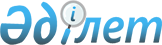 Астана қаласы бойынша сайлау учаскелерінің шекаралары туралы
					
			Күшін жойған
			
			
		
					Астана қаласы әкімшілігінің 2014 жылғы 11 сәуірдегі № 03-11 шешімі. Астана қаласының Әділет департаментінде 2014 жылғы 30 сәуірде № 808 болып тіркелді. Күші жойылды - Астана қаласы әкімінің 2018 жылғы 13 желтоқсандағы № 01-21 шешімімен (алғашқы ресми жарияланған күнінен бастап қолданысқа енгiзiледi)
      Ескерту. Күші жойылды - Астана қаласы әкімінің 13.12.2018 № 01-21 шешімімен (алғашқы ресми жарияланған күнінен бастап қолданысқа енгiзiледi).
      "Қазақстан Республикасындағы сайлау туралы" Қазақстан Республикасының 1995 жылғы 28 қыркүйектегі Конституциялық заңына және "Қазақстан Республикасындағы жергілікті мемлекеттік басқару және өзін-өзі басқару туралы" Қазақстан Республикасының 2001 жылғы 23 қаңтардағы Заңына сәйкес Астана қаласының әкімі ШЕШТІ:
      1. Астана қаласының аумағында сайлау учаскелері 1, 2, 3-қосымшаларға сәйкес шекараларда құрылсын.
      2. "Астана қаласы әкімінің аппараты" мемлекеттік мекемесінің мемлекеттік-құқықтық бөлімі осы шешімді, кейіннен ресми және мерзімді баспа басылымдарында, сондай-ақ Қазақстан Республикасының Үкіметі айқындайтын интернет-ресурста және Астана қаласы әкімдігінің сайтында жариялаумен, әділет органдарында мемлекеттік тіркеуді жүргізсін.
      3. Осы шешімнің орындалуын бақылау Астана қаласы әкімінің орынбасары А.Ғ. Балаеваға жүктелсін.
      4. Осы шешім алғашқы ресми жарияланған күннен бастап күнтізбелік он күн өткеннен кейін қолданысқа енгізіледі.
      Келісілді:   
      Астана қаласы қалалық   
      сайлау комиссиясының төрағасы   
      _____________ М. Әубәкіров   
      2014 жылғы "___" _____________ Астана қаласы "Алматы" ауданы сайлау учаскелерінің шекаралары
      Ескерту. 1-қосымша жаңа редакцияда - Астана қаласы әкімінің 28.04.2017 № 104-8 (алғашқы ресми жарияланған күнінен кейін күнтізбелік он күн өткен соң қолданысқа енгізіледі) шешімімен
      № 1 сайлау учаскесі
      (орталығы – Ж. Жабаев атындағы № 4 мектеп-гимназия,
      Ш. Айманов көшесі, № 3)
      С. Жүнісов көшесінен Республика даңғылының жұп сандар жағынан Бөгенбай батыр даңғылына дейін, Бөгенбай батыр даңғылының жұп сандар жағынан Ш. Уәлиханов көшесіне дейін, Ш. Уәлиханов көшесінің тақ сандар жағынан С. Сейфуллин көшесіне дейін, С. Сейфуллин көшесінің тақ сандар жағынан Ш. Айманов көшесіне дейін, Ш. Айманов көшесінің жұп сандар жағынан Ә. Жангелдин көшесіне дейін, Ә. Жангелдин көшесінің тақ сандар жағынан С. Торайғыров көшесіне дейін, С. Торайғыров көшесінің жұп сандар жағынан С. Жүнісов көшесіне дейін, С. Жүнісов көшесінің тақ сандар жағынан Республика даңғылына дейін.
      № 2 сайлау учаскесі
      (орталығы – Ж. Жабаев атындағы № 4 мектеп-гимназия,
      Ш. Айманов көшесі, № 3)
      Ш. Айманов көшесінен С. Сейфуллин көшесінің жұп сандар жағынан Ш. Уәлиханов көшесіне дейін, Ш. Уәлиханов көшесінің тақ сандар жағынан Абай даңғылына дейін, Абай даңғылының тақ сандар жағынан Ш. Айманов көшесіне дейін, Ш. Айманов көшесінің жұп сандар жағынан, С. Сейфуллин көшесіндегі № 40 үйді, Ж. Омаров көшесіндегі № 91 үйді қоса алғанда, С. Сейфуллин көшесіне дейін.
      № 3 сайлау учаскесі
      (орталығы – Экономикалық-заң колледжі, Ә. Сембинов көшесі, № 23)
      Ш. Уәлиханов көшесінен Бөгенбай батыр даңғылының жұп сандар жағынан Ш. Жиенқұлова көшесіне дейін, Ш. Жиенқұлова көшесінің тақ сандар жағынан Ә. Сембинов көшесіне дейін, Ә. Сембинов көшесінің тақ сандар жағынан Л. Толстой көшесіне дейін, Л. Толстой көшесінің тақ сандар жағынан Ә. Жангелдин көшесіне дейін, Ә. Жангелдин көшесінің тақ сандар жағынан Ш. Уәлиханов көшесіне дейін, Ш. Уәлиханов көшесінің жұп сандар жағынан Бөгенбай батыр даңғылына дейін.
      № 4 сайлау учаскесі
      (орталығы – "Жастар" сарайы, Республика даңғылы, № 34 )
      М. Ғабдуллин көшесінен Абай даңғылының жұп сандар жағынан Ш. Уәлиханов көшесіне дейін, Ш. Уәлиханов көшесінің тақ сандар жағынан Л. Пастер көшесіне дейін, Л. Пастер көшесінің тақ сандар жағынан С. Рахимов көшесіне дейін, С. Рахимов көшесінің тақ сандар жағынан Кенесары көшесіне дейін, Кенесары көшесінің тақ сандар жағынан Ш. Иманбаева көшесіне дейін, Ш. Иманбаева көшесінің жұп сандар жағынан Отырар көшесіне дейін, Отырар көшесінің тақ сандар жағынан М. Ғабдуллин көшесіне дейін, М. Ғабдуллин көшесінің жұп сандар жағынан Абай даңғылына дейін.
      № 5 сайлау учаскесі
      (орталығы – "Жастар" сарайы, Республика даңғылы, № 34 )
      Республика даңғылынан С. Жүнісов көшесінің жұп сандар жағынан С. Торайғыров көшесіне дейін, С. Торайғыров көшесінің тақ сандар жағынан Ә. Жангелдин көшесіне дейін, Ә. Жангелдин көшесінің жұп сандар жағынан Ш. Айманов көшесіне дейін, Ш. Айманов көшесінің тақ сандар жағынан С. Сейфуллин көшесіне дейін, С. Сейфуллин көшесінің тақ сандар жағынан С. Торайғыров көшесіне дейін, С. Торайғыров көшесінің тақ сандар жағынан Ж. Омаров көшесіне дейін, Ж. Омаров көшесінің тақ сандар жағынан М. Ғабдуллин көшесіне дейін, М. Ғабдуллин көшесінің тақ сандар жағынан Отырар көшесіне дейін, Отырар көшесінің тақ сандар жағынан Республика даңғылына дейін, Республика даңғылының жұп сандар жағынан С. Жүнісов көшесіне дейін.
      № 6 сайлау учаскесі
      (орталығы – № 8 орта мектеп, Асан қайғы көшесі, № 56)
      Ш. Уәлиханов көшесінен Абай даңғылының жұп сандар жағынан Ә. Сембинов көшесіне дейін, Ә. Сембинов көшесінің тақ сандар жағынан Баянауыл көшесіне дейін, Баянауыл көшесінің тақ сандар жағынан Ш. Уәлиханов көшесіне дейін, Ш. Уәлиханов көшесінің жұп сандар жағынан Абай даңғылына дейін.
      № 7 сайлау учаскесі
      (орталығы – № 8 орта мектеп, Асан қайғы көшесі, № 56)
      Ш. Уәлиханов көшесінен Баянауыл көшесінің тақ сандар жағынан Ә. Сембинов көшесіне дейін, Ә. Сембинов көшесінің тақ сандар жағынан А. Иманов көшесіне дейін, А. Иманов көшесінің тақ сандар жағынан Асан қайғы көшесіне дейін, Асан қайғы көшесінің тақ сандар жағынан Ж. Тархан көшесіне дейін, Ж. Тархан көшесінің тақ сандар жағынан Ш. Уәлиханов көшесіне дейін, Ш. Уәлиханов көшесінің жұп сандар жағынан Баянауыл көшесіне дейін.
      № 8 сайлау учаскесі
      (орталығы – № 31 мектеп-гимназия, Кенесары көшесі, № 49)
      Республика даңғылынан Отырар көшесінің жұп сандар жағынан Ш. Иманбаева көшесіне дейін, Ш. Иманбаева көшесінің тақ сандар жағынан Ағыбай батыр көшесіне дейін, Ағыбай батыр көшесінің тақ сандар жағынан Республика даңғылына дейін, Республика даңғылының жұп сандар жағынан, Ш. Иманбаева көшесіндегі № 7г, 7в, М. Ғабдуллин көшесіндегі № 12 үйлерді қоспағанда, Отырар көшесіне дейін.
      № 9 сайлау учаскесі
      (орталығы – № 31 мектеп-гимназия, Кенесары көшесі, № 49)
      Ш. Иманбаева көшесінен Кенесары көшесінің жұп сандар жағынан Ш. Уәлиханов көшесіне дейін, Ш. Уәлиханов көшесінің тақ сандар жағынан А. Иманов көшесіне дейін, А. Иманов көшесінің тақ сандар жағынан Ш. Иманбаева көшесіне дейін, Ш. Иманбаева көшесінің жұп сандар жағынан, Ш. Уәлиханов көшесіндегі № 5 үйді, А. Иманов көшесіндегі № 17 үйді қоспағанда, Кенесары көшесінің № 61, 61/1, 63 үйлерін қоса алғанда, Кенесары көшесіне дейін.
      № 10 сайлау учаскесі
      (орталығы – № 10 мектеп-гимназия, М. Ғабдуллин көшесі, № 7)
      Республика даңғылы, № 2/1, 2/2, 2/3, 2/4 үйлер, А. Бараев көшесі, № 1, 3, 5а, 7, 9, 13 үйлер, М. Ғабдуллин көшесі, № 1, 3, 3/1, 4, 4/1, 5, 6, 6а, 6/1 үйлер, Ш. Иманбаева көшесі, № 1 үй.
      № 11 сайлау учаскесі
      (орталығы – № 10 мектеп-гимназия, М. Ғабдуллин көшесі, № 7)
      Республика даңғылынан Ағыбай батыр көшесінің жұп сандар жағынан Ш. Иманбаева көшесіне дейін, Ш. Иманбаева көшесінің тақ сандар жағынан Рамазан көшесіне дейін, Рамазан көшесінің тақ сандар жағынан Республика даңғылына дейін, Республика даңғылының жұп сандар жағынан, Республика даңғылындағы № 4, 4/1, 4/2, 4/3, 4/4, 6, 6/1, 6/2 үйлерді қоса алғанда, Ағыбай батыр көшесіне дейін.
      № 12 сайлау учаскесі
      (орталығы – Дарынды ер балаларға арналған қазақ-түрік лицей-интернаты,
      С. Сейфуллин көшесі, № 59)
      Абай даңғылынан Ә. Әлімжанов көшесінің жұп сандар жағынан С. Сейфуллин көшесіне дейін, С. Сейфуллин көшесінің тақ сандар жағынан Асан қайғы көшесіне дейін, Асан қайғы көшесінің жұп сандар жағынан Ә. Жангелдин көшесіне дейін, Ә. Жангелдин көшесінің жұп сандар жағынан Л. Толстой көшесіне дейін, Л. Толстой көшесінің жұп сандар жағынан Ә. Сембинов көшесіне дейін, Ә. Сембинов көшесінің тақ сандар жағынан Абай даңғылына дейін, Абай даңғылының тақ сандар жағынан Ә. Әлімжанов көшесіне дейін.
      № 13 сайлау учаскесі
      (орталығы – Дарынды ер балаларға арналған қазақ-түрік лицей-интернаты,
      С. Сейфуллин көшесі, № 59)
      Абай даңғылынан Ш. Уәлиханов көшесінің жұп сандар жағынан Ә. Жангелдин көшесіне дейін, Ә. Жангелдин көшесінің жұп сандар жағынан Асан қайғы көшесіне дейін, Асан қайғы көшесінің тақ сандар жағынан С. Сейфуллин көшесіне дейін, С. Сейфуллин көшесінің жұп сандар жағынан Ә. Әлімжанов көшесіне дейін, Ә. Әлімжанов көшесінің тақ сандар жағынан Абай даңғылына дейін, Абай даңғылының тақ сандар жағынан Ш. Уәлиханов көшесіне дейін.
      № 14 сайлау учаскесі
      (орталығы – Қазтұтынуодағының Сауда-экономикалық колледжі,
      Кенесары көшесі, № 60а)
      Ә. Сембинов көшесінен А. Иманов көшесінің тақ сандар жағынан "Егемен Қазақстан" газеті көшесіне дейін, "Егемен Қазақстан" газеті көшесінің тақ сандар жағынан Кенесары көшесіне дейін, Кенесары көшесінің тақ сандар жағынан Е. Брусиловский көшесіне дейін, Е. Брусиловский көшесінің тақ сандар жағынан Абай даңғылына дейін, Абай даңғылының жұп сандар жағынан Ә. Сембинов көшесіне дейін, Ә. Сембинов көшесінің жұп сандар жағынан А. Иманов көшесіне дейін.
      № 15 сайлау учаскесі
      (орталығы – Т. Айбергенов атындағы № 16 орта мектеп,
      Кенесары көшесі, № 81)
      Ж. Тархан көшесінен Асан қайғы көшесінің жұп сандар жағынан А. Иманов көшесіне дейін, А. Иманов көшесінің жұп сандар жағынан "Егемен Қазақстан" газеті көшесіне дейін, "Егемен Қазақстан" газеті көшесінің жұп сандар жағынан Кенесары көшесіне дейін, Кенесары көшесінің жұп сандар жағынан Б. Бейсекбаев көшесіне дейін, Б. Бейсекбаев көшесінің тақ сандар жағынан Ж. Тархан көшесіне дейін, Ж. Тархан көшесінің тақ сандар жағынан, Кенесары көшесіндегі № 62, 62/1, 62/2, 62/3 үйлерді, Б. Бейсекбаев көшесіндегі № 9/4 үйді, "Егемен Қазақстан" газеті көшесіндегі № 4/5 үйді, Ж. Тархан көшесіндегі № 5, 5/1 үйлерді қоспағанда, Асан қайғы көшесіне дейін.
      № 16 сайлау учаскесі
      (орталығы – Т. Айбергенов атындағы № 16 орта мектеп,
      Кенесары көшесі, № 81)
      Ә. Сембинов көшесінен Л. Толстой көшесінің жұп сандар жағынан Е. Брусиловский көшесіне дейін, Е. Брусиловский көшесінің тақ сандар жағынан Абай даңғылына дейін, Абай даңғылының тақ сандар жағынан Ә. Сембинов көшесіне дейін, А. Сембинов көшесінің жұп сандар жағынан Л. Толстой көшесіне дейін.
      № 17 сайлау учаскесі
      (орталығы – № 5 гимназия, Ж. Тархан көшесі, № 16)
      А. Пушкин көшесі, № 1, 3/1, 7, 9 үйлер, А. Жұбанов көшесі, № 1, 3, 3/1, 3/2 үйлер, А. Кравцов көшесі, № 5, 7, 7/1, 9 үйлер, Ж. Тархан көшесі, № 18 үй.
      № 18 сайлау учаскесі
      (орталығы – № 5 гимназия, Ж. Тархан көшесі, № 16)
      А. Кравцов көшесі, № 1, 1/1, 3, 3/1, 3/2, 5/1, 5/2 үйлер, Ж. Тархан көшесі, № 5, 5/1 үйлер, Асан қайғы көшесі, № 1, 4 үйлер.
      № 19 сайлау учаскесі
      (орталығы – Қазақ экономика, қаржы және халықаралық сауда университеті, А. Жұбанов көшесі, № 7)
      Б. Бейсекбаев көшесінен А. Иманов көшесінің жұп сандар жағынан А. Янушкевич көшесіне дейін, А. Янушкевич көшесінің тақ сандар жағынан Ж. Тархан көшесіне дейін, Ж. Тархан көшесінің тақ сандар жағынан Б. Бейсекбаев көшесіне дейін, Б. Бейсекбаев көшесінің жұп сандар жағынан, А. Пушкин көшесіндегі № 2, 2/1, 4, 6, 6/1 үйлерін қоса алғанда, А. Иманов көшесіне дейін.
      № 20 сайлау учаскесі
      (орталығы – Л.Н. Гумилев атындағы Еуразия ұлттық университеті,
      А. Пушкин көшесі, № 11)
      А. Иманов көшесінен А. Жұбанов көшесінің жұп сандар жағынан Кенесары көшесіне дейін, Кенесары көшесінің жұп сандар жағынан А. Пушкин көшесіне дейін, А. Пушкин көшесінің тақ сандар жағынан А. Иманов көшесіне дейін, А. Иманов көшесінің тақ сандар жағынан, Кенесары көшесіндегі № 91/4 үйді, А. Пушкин көшесіндегі № 15 үйді, Абай даңғылындағы № 96, 96а, 98 үйлерді қоса алғанда, А. Жұбанов көшесіне дейін. 
      № 21 сайлау учаскесі
      (орталығы – Л.Н. Гумилев атындағы Еуразия ұлттық университеті,
      А. Пушкин көшесі, № 11)
      Б. Бейсекбаев көшесінен Кенесары көшесінің жұп сандар жағынан А. Жұбанов көшесіне дейін, А. Жұбанов көшесінің тақ сандар жағынан А. Иманов көшесіне дейін, А. Иманов көшесінің тақ сандар жағынан Б. Бейсекбаев көшесіне дейін, Б. Бейсекбаев көшесінің жұп сандар жағынан, "Егемен Қазақстан" газеті көшесіндегі № 4/5 үйді, Кенесары көшесіндегі № 62, 62/1, 62/3 үйлерді, Б. Бейсекбаев көшесіндегі № 9/4 үйді қоса алғанда, Кенесары көшесіне дейін.
      № 22 сайлау учаскесі
      (орталығы – Л.Н. Гумилев атындағы Еуразия ұлттық университеті,
      Қажымұқан көшесі, № 13)
      Абылай хан даңғылы, № 2, 2а, 4/2, 4/4, 6/1, 6/2, 6/3, 6/4, 6/5, 12/2, 14/1, 14/2 үйлер, Қажымұқан көшесі, № 15 үй.
      № 23 сайлау учаскесі
      (орталығы – Л.Н. Гумилев атындағы Еуразия ұлттық университеті,
      Студенттер үйі, М. Жұмабаев даңғылы, № 14)
      М. Жұмабаев даңғылы, № 8, 10, 12, 12а, 12/1, 14, 16, 16/1, 16/2, 16/3, 18 үйлер.
      № 24 сайлау учаскесі
      (орталығы – Л.Н. Гумилев атындағы Еуразия ұлттық университеті, Студенттер үйі, М. Жұмабаев даңғылы, № 14/1 )
      Абылай хан даңғылы, № 20, 20а, 20б, 20д, 24, 26, 26/1 үйлер, М. Жұмабаев даңғылы, № 14/1 үй.
      № 25 сайлау учаскесі
      (орталығы – Астана қаласы әкімдігінің "Астана су арнасы" ШЖК МКК,
      Абай даңғылы, № 103)
      Кенесары көшесінен А. Жұбанов көшесінің жұп сандар жағынан теміржол магистраліне дейін, теміржол магистралінен А. Пушкин көшесіне дейін, А. Пушкин көшесінің тақ сандар жағынан К. Циолковский орамына дейін, К. Циолковский орамының тақ сандар жағынан Абай даңғылына дейін, Абай даңғылының тақ сандар жағынан А. Янушкевич көшесіне дейін, А. Янушкевич көшесінің тақ сандар жағынан Кенесары көшесіне дейін, Кенесары көшесінің тақ сандар жағынан А. Жұбанов көшесіне дейін. 
      № 26 сайлау учаскесі
      (орталығы – Құрылыс-техникалық колледжі, Ақжол көшесі, № 30б)
      Алаш тасжолынан Жетіген көшесімен Ж. Досмұхамедұлы көшесіне дейін, Ж. Досмұхамедұлы көшесінен теміржол магистраліне дейін, теміржол магистралінің бойымен, Ж. Досмұхамедұлы көшесіндегі № 2, 4, 4/1, 6, 8 үйлерді қоса алғанда, Алаш тасжолына дейін.
      № 27 сайлау учаскесі
      (орталығы – № 55 орта мектеп, Ж. Досмұхамедұлы көшесі, № 2)
      Ж. Досмұхамедұлы көшесінен теміржол бойымен А. Пушкин көшесіне дейін, А. Пушкин көшесінен Жетіген көшесіне дейін, Жетіген көшесінен Ж. Досмұхамедұлы көшесіне дейін, Ж. Досмұхамедұлы көшесінің жұп сандар жағынан, Ж. Досмұхамедұлы көшесіндегі № 2, 4, 4/1, 6, 8 үйлерді қоспағанда, теміржолға дейін. 
      № 28 сайлау учаскесі
      (орталығы – № 27 мектеп-лицей, Таха Хусейн көшесі, № 5/1)
      А. Бараев көшесі, № 2, 2/1, 2а, 2б, 6, 6/1, 8/1, 10, 10/1, 10/2, 10/3, 10/4, 10/5, 10/6, 12, 14, 14/1 үйлер, А. Кравцов көшесі, № 2, 2/1, 2/2, 4, 4/1 үйлер, Ж. Тәшенов орамы, № 8, 8/1, 8/2, 8/3, 10 үйлер.
      № 29 сайлау учаскесі
      (орталығы – № 27 мектеп-лицей, Таха Хусейн көшесі, № 5/1)
      Ж. Тәшенов көшесі, № 7, 7/1, 9, 9/2, 9/3, 11/1, 11/2 үйлер, Ж. Тәшенов орамы, № 4, 4/1, 4/2, 4/3, 4/4, 6, 6/1, 7, 9 үйлер.
      № 30 сайлау учаскесі
      (орталығы – "Астана қаласының Коммуналдық меншік қоры" ШЖК МКК, Ж. Тәшенов көшесі, № 25)
      Асан қайғы көшесінен А. Кравцов көшесінің жұп сандар жағынан Ж. Тәшенов көшесіне дейін, Ж. Тәшенов көшесінің тақ сандар жағынан Таха Хусейн көшесіне дейін, Таха Хусейн көшесінің жұп сандар жағынан А. Кравцов көшесіне дейін. 
      № 31 сайлау учаскесі
      (орталығы – Республикалық каратэ орталығы, Ж. Тәшенов көшесі, № 7/2)
      Ж. Тәшенов көшесі, № 8, 8/1, 10, 12, 12/1, 12/2, 13, 13/1, 13/2, 14, 15, 16, 16а, 18, 20, 22 үйлер, Таха Хусейн көшесі, № 1, 3, 3/1, 13, 13/1, 13/2, 15, 15/1, 15/2, 15/3, 15/4, 15а, 17а үйлер, А. Кравцов көшесі, № 6 үй.
      № 32 сайлау учаскесі
      (орталығы – Қоғамдық тамақтандыру және сервис колледжі,
      Б. Майлин көшесі, № 12)
      Б. Майлин көшесінен М. Жұмабаев даңғылының тақ сандар жағынан Б. Момышұлы даңғылына дейін, Б. Момышұлы даңғылының тақ сандар жағынан Қ. Сәтбаев көшесіне дейін, Қ. Сәтбаев көшесінің жұп сандар жағынан, Қ. Сәтбаев көшесіндегі № 19, 19/1, 21, 23, 23/1, 23/2, 25, 29 үйлерді қоса алғанда, Б. Майлин көшесіне дейін, Б. Майлин көшесінің жұп сандар жағынан М. Жұмабаев даңғылына дейін.
      № 33 сайлау учаскесі
      (орталығы – Қоғамдық тамақтандыру және сервис колледжі,
      Б. Майлин көшесі, № 12)
      Қ. Сәтбаев көшесі, № 17, 17/1, 17/2 үйлер, Б. Майлин көшесі, № 7, 8, 9, 11/1, 13, 14 үйлер, Тәуелсiздiк даңғылы, № 34/1 үй, Б. Момышұлы даңғылы, № 7, 9, 11, 13, 13а, 15, 15а, 17 үйлер.
      № 34 сайлау учаскесі
      (орталығы – № 28 орта мектеп, А. Петров көшесі, № 8)
      Қажымұқан көшесі, № 2 үй, Тәуелсіздік даңғылы, № 4/1, 4/3, 6/1, 6/2, 6/3, 8, 12, 12/1, 12/2 үйлер, А. Петров көшесі, № 10, 10/1 үйлер.
      № 35 сайлау учаскесі
      (орталығы – № 28 орта мектеп, А. Петров көшесі, № 8)
      А. Петров көшесі, № 2, 2/1, 4, 5, 5/2, 7, 7/1, 9, 12, 12/1, 12/2 үйлер, Қажымұқан көшесі, № 4 үй.
      № 36 сайлау учаскесі
      (орталығы – "Қазақстан" спорт сарайы, Қажымұқан көшесі, № 7)
      Қажымұқан көшесі, № 6, 6/1, 8, 8/1, 10/1, 12, 12а, 12б, 12в үйлер, Қ. Сәтбаев көшесі, № 1, 1/1, 4, 4/1, 6 үйлер, А. Петров көшесі, № 1, 1/1, 3 үйлер.
      № 37 сайлау учаскесі
      (орталығы – № 30 мектеп-гимназия, А. Петров көшесі, № 11)
      Қ. Сәтбаев көшесі, № 3, 3/1, 5, 7, 7/1, 8, 9, 10 үйлер, А. Петров көшесі, № 5/3, 17, 17/1, 19, 19/1 үйлер. 
      № 38 сайлау учаскесі
      (орталығы – № 30 мектеп-гимназия, А. Петров көшесі, № 11)
      Қ. Сәтбаев көшесі, № 9/1, 11, 11/1, 11/2, 11/3, 11/4, 11/5, 13, 13/3 үйлер, А. Петров көшесі, № 13, 16, 16/1, 16/2, 16/3, 18/1, 20 үйлер, күйші Дина көшесі, № 11/1 үй.
      № 39 сайлау учаскесі
      (орталығы – № 22 мектеп-гимназия, Ж. Жирентаев көшесі, № 16)
      Қажымұқан көшесі, № 22/1, 26, 28 үйлер, Ж. Жирентаев көшесі, № 14, 20, 20/1 үйлер, М. Жұмабаев даңғылы, № 1, 3, 3/1, 5 үйлер, А. Петров көшесі, № 23/2 үй.
      № 40 сайлау учаскесі
      (орталығы – № 22 мектеп-гимназия, Ж. Жирентаев көшесі, № 16)
      М. Жұмабаев даңғылы, № 5/1, 5/2, 7, 7/1, 9, 9/1, 9/2 үйлер, А. Петров көшесі, № 23, 23/1, 30/1, 31/1, 32 үйлер.
      № 41 сайлау учаскесі
      (орталығы – Еуразия гуманитарлық институты, М. Жұмабаев даңғылы, № 4а)
      Абылай хан даңғылы, № 28, 30, 32/1, 32/2, 36, 36а, 38 үйлер, күйші Дина көшесі, № 31, 33 үйлер, М. Жұмабаев даңғылы, № 16/4, 18/1 үйлер, М. Төлебаев көшесі, № 2, 3, 4, 5, 6, 7, 8, 9, 10, 11, 12, 13, 14, 15, 17, 19 үйлер, VIP-қалашығы, № 1, 2, 4, 5, 6, 7, 8, 9, 10, 11, 12, 14, 15, 16, 17, 18, 19, 20, 22, 24, 28, 36, 37 үйлер.
      № 42 сайлау учаскесі
      (орталығы – Гуманитарлық колледж, І. Жансүгірұлы көшесі, № 4)
      Абылай хан даңғылы, № 3/1, 3/2, 5/1, 5/2, 9/1, 9/2, 11/1, 11/2, 11/3, 11/4, 13/1 үйлер, Ш. Құдайбердіұлы даңғылы, № 2/1, 2/2, 2/4, 2/6, 2/7, 4/3 үйлер.
      № 43 сайлау учаскесі
      (орталығы – Гуманитарлық колледж, І. Жансүгірұлы көшесі, № 4)
      Абылай хан даңғылы, № 3, 4, 5, 6, 9, 10, 11, 12, 12/1, 14, 16/1, 18, 23, 25, 25/1 үйлер, М. Жұмабаев даңғылы, № 2, 6 үйлер.
      № 44 сайлау учаскесі
      (орталығы – № 32 мектеп-гимназия, Абылай хан даңғылы, № 25/3)
      Абылай хан даңғылы, № 17, 17а, 17б, 17/1, 19, 19/1, 19/2, 19/3, 19/4, 21 үйлер, І. Жансүгірұлы көшесі, № 4/1, 4/2, 4/3, 4/4, 6/1, 6/2, 8/3, 10, 10/1, 10/2 үйлер, Ш. Құдайбердіұлы даңғылы, № 8, 10, 12, 14, 16, 18 үйлер.
      № 45 сайлау учаскесі
      (орталығы – № 32 мектеп-гимназия, Абылай хан даңғылы, № 25/3)
      Абылай хан даңғылы, № 25/2, 27/1 үйлер, Манас көшесі, № 11/2, 11/3, 13, 13/1, 13/2, 19, 23/1 үйлер, Ш. Құдайбердіұлы даңғылы, № 3, 5, 20, 22, 24/1 үйлер.
      № 46 сайлау учаскесі
      (орталығы – С. Мәуленов атындағы № 37 орта мектеп,
      күйші Дина көшесі, № 46/2)
      Манас көшесi, № 20, 20/1, 20/2, 22, 22/3, 23/5 үйлер, Қ. Рысқұлбеков көшесі, № 27/3 үй, Ш. Құдайбердіұлы даңғылы, № 28, 30, 30/1, 32 үйлер, күйші Дина көшесі, № 46, 46/1, 46/2 үйлер. 
      № 47 сайлау учаскесі
      (орталығы – С. Мәуленов атындағы № 37 орта мектеп,
      күйші Дина көшесі, № 46/2)
      Қ. Рысқұлбеков көшесі, № 5, 7, 7/1, 9, 11, 11/1, 11/2, 11/3, 11/4, 13, 15, 17, 19, 25, 27, 27/1, 27/2 үйлер, Ш. Құдайбердіұлы даңғылы, № 17/3, 17/4, 19/1, 19/2, 19/3 үйлер, күйші Дина көшесі, № 46/3 үй.
      № 48 сайлау учаскесі
      (орталығы – С. Мәуленов атындағы № 37 орта мектеп,
      күйші Дина көшесі, № 46/2)
      Абылай хан даңғылы, № 35, 37, 37/1, 39, 41, 41/1,41/2, 43, 43/1 үйлер, күйші Дина көшесі, № 36, 36/1, 36/2, 36/3, 38, 40, 40/1, 42, 42/2, 44, 44а, 44/1, 44/2 үйлер.
      № 49 сайлау учаскесі
      (орталығы – № 38 мектеп-лицей, Ғ. Мүсірепов көшесі, № 8/2)
      Абылай хан даңғылы, № 49, 49/1, 49/2, 51 үйлер, Ғ. Мүсірепов көшесі, № 1, 5, 5/1, 5/2, 7, 7/3 үйлер, Ш. Құдайбердіұлы даңғылы, № 40 үй.
      № 50 сайлау учаскесі
      (орталығы – № 38 мектеп-лицей, Ғ. Мүсірепов көшесі, № 8/2)
      Ғ. Мүсірепов көшесі, № 2, 2/1, 2/2, 4, 6, 6/1, 6/2, 6/3, 9, 10, 10/2, 10/3, 12, 14, 14/1 үйлер, Ш. Құдайбердіұлы даңғылы, № 42, 44, 46 үйлер, Абылай хан даңғылы, № 55, 55/1 үйлер.
      № 51 сайлау учаскесі
      (орталығы – "Астана LRT" ЖШС филиалы "Астана қаласының Көлікті диспетчерлеу орталығы", Абылай хан даңғылы, № 57/1)
      Абылай хан даңғылы, № 57, 57/1, 57/2, 59, 59/1 үйлер, Ғ. Мұстафин көшесі, № 1, 1/1, 1/2, 1/3, 3, 3/1, 3/2, 3/3, 5, 5/1, 7, 7/1, 7/2, 9 үйлер, Ғ. Мүсірепов көшесі, № 4/2, 6/4 үйлер. 
      № 52 сайлау учаскесі
      (орталығы – № 52 мектеп-гимназия, Бурабай көшесі, № 38)
      Абылай хан даңғылынан Ғ. Мұстафин көшесінің жұп сандар жағынан Қобыланды батыр көшесіне дейін, Қобыланды батыр көшесінің жұп сандар жағынан Есіл көшесіне дейін, Есіл көшесінің тақ сандар жағынан Абылай хан даңғылына дейін, Абылай хан даңғылының тақ сандар жағынан Ғ. Мұстафин көшесіне дейін. 
      № 53 сайлау учаскесі
      (орталығы – "Қазақстан Республикасы Ішкі істер министрлігі Астана қаласының оқыту орталығы" РММ, Железнодорожный тұрғын алабы,
      В. Маяковский көшесі, № 3/3)
      Железнодорожный тұрғын алабы шекарасындағы В. Маяковский, Ақтасты, Ж. Жабаев, Біржан сал, Ащысай, Көкжазық, Т. Әубәкіров, Ақжар, М. Горький, Т. Мұсабаев, Керегетас, Қарасай батыр, Н. Төреқұлұлы көшелеріндегі тұрғын үйлер.
      № 54 сайлау учаскесі
      (орталығы – Техникалық колледж, Ж. Жабаев көшесі, № 14)
      Железнодорожный тұрғын алабы шекараларындағы тұрғын үйлер, Ақмешіт, Иманақ, Ә. Молдағұлова, СМУ-1, Бірлік, Шалқар көшелері, 68665 әскери бөлімі, № 101 жол айрығы. 
      № 55 сайлау учаскесі
      (орталығы – № 13 орта мектеп, Промышленный тұрғын алабы,
      Шалкөде көшесі, № 5)
      Қобда көшесінен бастап Айнакөл көшесіне дейінгі М. Төлебаев көшесі, Қордай көшесіне дейінгі Айнакөл көшесі, М. Шоқай көшесіне дейінгі Қордай көшесі, Көкжелек көшесіне дейінгі М. Шоқай көшесінің тақ сандар жағы, М. Төлебаев көшесіне дейінгі Көкжелек көшесіндегі Промышленный, Оңтүстік-Шығыс тұрғын алаптарындағы Бәйшешек, Көкарал, Көкжелек, Б. Серікбаев көшелеріндегі үйлер.
      № 56 сайлау учаскесі
      (орталығы – № 57 орта мектеп, Промышленный тұрғын алабы,
      Шарбақты көшесі, № 46)
      Шалкөде көшесіндегі № 1, 2, 2/1, 3, 5, 6, 7, 8, 9, 9а, 10 үйлер, М. Шоқай көшесінің жұп сандар жағын қоса алғанда, Қарасу көшесінің бойындағы үйлер, Г. Марков, Г. Игишев, Бастөбе көшелерінің, Жігер орамын қоса алғанда, Промышленный саяжай алқаптарындағы бақ шаруашылығы қоғамын қоса алғанда.
      № 57 сайлау учаскесі
      (орталығы – № 57 орта мектеп, Промышленный тұрғын алабы,
      Шарбақты көшесі, № 46)
      Атамұра, Шарбақты, Б. Шолақ, Қапал көшелеріндегі үйлер.
      № 58 сайлау учаскесі
      (орталығы – № 43 орта мектеп, Мичурино тұрғын алабы, Алакөл көшесі, № 18)
      Мичурино тұрғын алабы шекарасындағы үйлер.
      № 59 сайлау учаскесі
      (орталығы – № 44 орта мектеп, Интернациональный тұрғын алабы,
      Нұрлыжол көшесі, № 8)
      Интернациональный тұрғын алабы, Достық шағын ауданы шекарасындағы үйлер.
      № 60 сайлау учаскесі
      (орталығы – № 42 орта мектеп, Күйгенжар тұрғын алабы,
      Жаңатұрмыс көшесі, № 1/1)
      Күйгенжар тұрғын алабындағы үйлер.
      № 61 сайлау учаскесі
      (орталығы – № 64 мектеп-лицей, Ғ. Мүсірепов көшесі, № 15)
      Ғ. Мұстафин көшесі № 21, 21/1, 21/2, 21/3, 21/4, 21/5, 21/6, 21/7 үйлер.
      № 62 сайлау учаскесі
      (орталығы – "Асу" гуманитарлық-техникалық колледжі,
      К. Циолковский көшесі, № 5а)
      Кенесары көшесінен Е. Брусиловский көшесінің жұп сандар жағынан Л. Толстой көшесіне дейін, Л. Толстой көшесінің тақ сандар жағынан Ә. Сембинов көшесіне дейін, Ә. Сембинов көшесінің жұп сандар жағынан Ш. Жиенқұлова көшесіне дейін, Ш. Жиенқұлова көшесінің жұп сандар жағынан Бөгенбай батыр даңғылына дейін, Бөгенбай батыр даңғылының жұп сандар жағынан теміржолға дейін, теміржол бойымен А. Жұбанов көшесіне дейін, А. Жұбанов көшесінің тақ сандар жағынан Кенесары көшесіне дейін, Кенесары көшесінің тақ сандар жағынан Е. Брусиловский көшесіне дейін. 
      № 63 сайлау учаскесі
      (орталығы – Райымбек батыр атындағы № 50 "Қазғарыш" мектеп-лицейі,
      күйші Дина көшесі, № 6)
      Тәуелсіздік даңғылы, № 10, 12, 12/1, 12/2, 14, 14/1, 14/2, 16 үйлер, күйші Дина көшесі, № 1, 1/1, 3/1, 5, 5/1, 7 үйлер, А. Петров көшесі, № 12/3, 14, 14/1, 14/2, 14/3 үйлер.
      № 64 сайлау учаскесі
      (орталығы – Райымбек батыр атындағы № 50 "Қазғарыш" мектеп-лицейі,
      күйші Дина көшесі, № 6)
      Күйші Дина көшесі, № 4, 8, 8/1, 8/2, 9, 10, 11,12, 12/1, 12/2, 13, 13/1, 14, 15 үйлер, Б. Майлин көшесі, № 7/1, 7/2 үйлер, Қ. Сәтбаев көшесі, № 15 үй.
      № 65 сайлау учаскесі
      (орталығы – № 48 мектеп-лицей, Ж. Жирентаев көшесі, № 15/2)
      Қажымұқан көшесі, № 14, 14/1, 16, 18, 18/2, 20, 22 үйлер, Ж. Жирентаев көшесі, № 19, 21, 22 үйлер, Қ. Сәтбаев көшесі, № 4/2, 6/1 үйлер.
      № 66 сайлау учаскесі
      (орталығы – № 48 мектеп-лицей, Ж. Жирентаев көшесі, № 15/2)
      Ж. Жирентаев көшесі, № 9, 10, 13, 13/1, 15/1 үйлер, А. Петров көшесі, № 21, 21/2, 21/3, 26, 26/1, 28/1, 32/1, 32/2 үйлер, М. Жұмабаев даңғылы № 11, 13 үйлер.
      № 67 сайлау учаскесі
      (орталығы – Жоғары медициналық колледжі,
      Ш. Құдайбердіұлы даңғылы, № 16)
      Абылай хан даңғылы, № 27/3, 29/1, 29/2, 33 үйлер, Манас көшесі, № 3, 3/1, 5, 6, 6/1, 7, 8, 9, 11/1 үйлер, күйші Дина көшесі, № 35, 37, 39, 39/1, 41 үйлер.
      № 68 сайлау учаскесі
      (орталығы – № 51 мектеп-гимназиясы, Қараөткел тұрғын алабы,
      Аманат көшесі, № 5)
      Айнакөл көшесінен М. Төлебаев көшесінің жұп сандар жағынан Б. Момышұлы даңғылына дейін, Б. Момышұлы даңғылының жұп сандар жағынан М. Жұмабаев даңғылына дейін, М. Жұмабаев даңғылының жұп сандар жағынан Айнакөл көшесіне дейін, Айнакөл көшесінің тақ сандар жағынан М. Төлебаев көшесіне дейін. 
      № 69 сайлау учаскесі
      (орталығы – № 51 мектеп-гимназиясы, Қараөткел тұрғын алабы,
      Аманат көшесі, № 5)
      Күйші Дина көшесі, № 17, 23, 23/1, 23/2, 25, 25/1, 25/2, 26 үйлер, Ж. Жирентаев көшесі, № 1, 2, 3, 4, 4/1, 5, 6, 6/1 үйлер, Б. Майлин көшесі, № 23, 29, 29/1 үйлер.
      № 70 сайлау учаскесі
      (орталығы – № 53 мектеп-лицей, Қарқабат көшесі, № 17)
      Б. Момышұлы даңғылынан М. Жұмабаев даңғылының тақ сандар жағынан Обаған көшесіне дейін, Обаған көшесінің тақ сандар жағынан Қ. Сәтбаев көшесіне дейін, Қ. Сәтбаев көшесінің жұп сандар жағынан Б. Момышұлы даңғылына дейін, Б. Момышұлы даңғылының жұп сандар жағынан М. Жұмабаев даңғылына дейін.
      № 71 сайлау учаскесі
      (орталығы – № 53 мектеп-лицей, Қарқабат көшесі, № 17)
      Қ. Сәтбаев көшесінен Б. Момышұлы даңғылының жұп сандар жағынан Тәуелсіздік даңғылына дейін, Тәуелсіздік даңғылының жұп сандар жағынан Жанкент көшесіне дейін, Жанкент көшесінің тақ сандар жағынан Қ. Сәтбаев көшесіне дейін, Қ. Сәтбаев көшесінің тақ сандар жағынан Жайдарман орамындағы № 1 үйді қоса алғанда, Б. Момышұлы даңғылына дейін. 
      № 72 сайлау учаскесі
      (орталығы – № 54 мектеп-лицей, Ш. Иманбаева көшесі, № 4)
      Ш. Уәлиханов көшесінен А. Иманов көшесінің жұп сандар жағынан Ш. Иманбаева көшесіне дейін, Ш. Иманбаева көшесінің жұп сандар жағынан А. Бараев көшесіне дейін, А. Бараев көшесінің тақ сандар жағынан Ш. Уәлиханов көшесіне дейін, Ш. Уәлиханов көшесінің тақ сандар жағынан, Ш. Уәлиханов көшесінің № 5 үйді, А. Иманов көшесіндегі № 17 үйді, Ж. Тархан көшесіндегі № 2, 2а, 2б, 2г, 2д, 4, 6, 6/1, 8, 10 үйлерді қоса алғанда, А. Иманов көшесіне дейін.
      № 73 сайлау учаскесі
      (орталығы – № 64 мектеп-лицей, Ғ. Мүсірепов көшесі, № 15)
      Ғ. Мұстафин көшесі, № 13, 13/1, 13а, 15, 15/1, 15/2 үйлер, Ш. Құдайбердіұлы даңғылы, № 25/1, 25/2, 25/3, 31, 31/1 үйлер.
      № 74 сайлау учаскесі
      (орталығы – № 64 мектеп-лицей, Ғ. Мүсірепов көшесі, № 15)
      Ш. Құдайбердіұлы даңғылынан Қ. Рысқұлбеков көшесінің жұп сандар жағынан Қобыланды батыр көшесіне дейін, Қобыланды батыр көшесінің жұп сандар жағынан Ғ. Мүсірепов көшесіне дейін, Ғ. Мүсірепов көшесінің тақ сандар жағынан Ш. Құдайбердіұлы даңғылына дейін.
      № 75 сайлау учаскесі
      (орталығы – Астана қаласы әкімдігінің "Астана қаласының Орталықтандырылған кітапхана жүйесі" КММ,
      Ш. Құдайбердіұлы даңғылы, № 25/3)
      Абылай хан даңғылы № 47 үй, Қ. Рысқұлбеков көшесі № 2, 2/1, 2/2, 4, 4/1, 4/2, 4/3, 4/4, 6, 8, 8/1, 8/2, 8/3 үйлер, Ш. Құдайбердіұлы даңғылы № 38 үй, Ғ. Мүсірепов көшесі № 7/1, 7/2 үйлер.
      № 76 сайлау учаскесі
      (орталығы – № 63 мектеп-гимназия, Лепсі көшесі, № 38)
      Абылай хан даңғылынан Есіл көшесінің жұп сандар жағынан Қобыланды батыр көшесіне дейін, Қобыланды батыр көшесінің жұп сандар жағынан Қобда орамына дейін, Қобда орамынан М. Төлебаев көшесіне дейін, М. Төлебаев көшесінің тақ сандар жағынан Б. Момышұлы даңғылына дейін, Б. Момышұлы даңғылының жұп сандар жағынан Абылай хан даңғылына дейін, Абылай хан даңғылының жұп сандар жағынан Есіл көшесіне дейін.
      № 77 сайлау учаскесі
      (орталығы – "Нұр Орда" қазақ-түрік лицейі, Қарасаз көшесі, № 34)
      Р. Қошқарбаев даңғылынан Тәуелсіздік даңғылының жұп сандар жағынан Ақыртас көшесіне дейін, Ақыртас көшесінің жұп сандар жағынан Жанкент көшесіне дейін, Жанкент көшесінің жұп сандар жағынан Қ. Сәтбаев көшесіне дейін, Қ. Сәтбаев көшесінің жұп сандар жағынан Обаған көшесіне дейін, Обаған көшесінен М. Жұмабаев даңғылына дейін, М. Жұмабаев даңғылының тақ сандар жағынан Айнакөл көшесіне дейін, Айнакөл көшесінің тақ сандар жағынан Қордай көшесіне дейін, Қордай көшесінің тақ сандар жағынан Р. Қошқарбаев даңғылына дейін, Р. Қошқарбаев даңғылының тақ сандар жағынан Тәуелсіздік даңғылына дейін. 
      № 78 сайлау учаскесі
      (орталығы – Қазақстан Республикасының Ұлттық музейі,
      Тәуелсіздік даңғылы, № 54)
      Р. Қошқарбаев даңғылынан Тәуелсіздік даңғылының тақ сандар жағынан Ш. Қалдаяқов көшесіне дейін, Ш. Қалдаяқов көшесінің тақ сандар жағынан, Ш. Қалдаяқов көшесіндегі № 2, 2/1, 2/2 үйлерді қоса алғанда, Есіл өзенінің арнасына дейін, Есіл өзені арнасының жағалауынан Р. Қошқарбаев даңғылына дейін, Р. Қошқарбаев даңғылының тақ сандар жағынан Тәуелсіздік даңғылына дейін. 
      № 79 сайлау учаскесі
      (орталығы – № 70 метеп-лицей, Майқайың көшесі, № 1)
      Тәуелсіздік даңғылынан Б. Момышұлы даңғылының тақ сандар жағынан Р. Қошқарбаев даңғылына дейін, Р. Қошқарбаев даңғылының тақ сандар жағынан Тәуелсіздік даңғылына дейін, Тәуелсіздік даңғылының жұп сандар жағынан Б. Момышұлы даңғылына дейін.
      № 80 сайлау учаскесі
      (орталығы – № 72 мектеп-лицей, А. Байтұрсынұлы көшесі, № 25)
      Р. Қошқарбаев даңғылынан М. Жұмабаев даңғылының тақ сандар жағынан Ш. Қалдаяқов көшесіне дейін, Ш. Қалдаяқов көшесінің тақ сандар жағынан Сарыкөл көшесіне дейін, Сарыкөл көшесінің жұп сандар жағынан Р. Қошқарбаев даңғылына дейін, Р. Қошқарбаев даңғылының жұп сандар жағынан М. Жұмабаев даңғылына дейін. 
      № 81 сайлау учаскесі
      (орталығы – Оқушылар сарайы, Б. Момышұлы даңғылы, № 5)
      Ақбұлақ арнасынан Тәуелсіздік даңғылының тақ сандар жағынан Б. Момышұлы даңғылына дейін, Б. Момышұлы даңғылының тақ сандар жағынан Р. Қошқарбаев даңғылына дейін, Р. Қошқарбаев даңғылының тақ сандар жағынан Есіл өзенінің арнасына дейін, Есіл өзені арнасы бойынан Ақбұлақ арнасына дейін, Ақбұлақ арнасы бойынан Тәуелсіздік даңғылына дейін.
      № 82 сайлау учаскесі
      (орталығы – Оқушылар сарайы, Б. Момышұлы даңғылы, № 5)
      Тәуелсіздік даңғылы, № 20, 22, 24а, 24б, 26, 26/1, 28 үйлер, күйші Дина көшесі, № 2/1, 2/2, № 4/1, 4/2 үйлер, Б. Майлин көшесі № 3, 3/2, 5, 5/1, 5/2 үйлер.
      № 158 сайлау учаскесі
      (орталығы – Астана қаласы әкімдігінің "Психикалық денсаулық проблемаларының медициналық орталығы" МКҚК,
      І. Жансүгірұлы көшесі, № 12)
      № 159 сайлау учаскесі
      (орталығы – Астана қаласының әкімдігінің "Туберкулезге қарсы диспансері" МКҚК, Манас көшесі, № 9)
      № 161 сайлау учаскесі
      (орталығы – Астана қаласы әкімдігінің ШЖҚ "Онкологиялық диспансер" МКК, Манас көшесі, № 3
      № 162 сайлау учаскесі
      (орталығы – Астана қаласы әкімдігінің
      ШЖҚ "№ 2 Перинаталдық орталық" МКК, Тәуелсіздік даңғылы, № 3/1)
      № 163 сайлау учаскесі
      (орталығы – "Ұлттық ғылыми медициналық орталық" АҚ,
      Абылай хан даңғылы, № 42)
      № 164 сайлау учаскесі
      (орталығы – Қазақстан Республикасы Денсаулық сақтау министрлігінің ШЖҚ "Травматология және ортопедия ғылыми-зерттеу институты" РМК,
      Абылай хан даңғылы, № 11)
      № 165 сайлау учаскесі
      (орталығы – Астана қаласының әкімдігінің ШЖҚ "№ 1 қалалық аурухана" МКК, Р. Қошқарбаев даңғылы, № 66)
      № 166 сайлау учаскесі
      (орталығы – Астана қаласы әкімдігінің ШЖҚ "№ 2 қалалық балалар ауруханасы" МКК, Р. Қошқарбаев даңғылы, № 64)
      № 175 сайлау учаскесі
      (орталығы – Астана қаласы әкімдігінің "Қалалық жұқпалы аурулар ауруханасы" МКҚК, Манас көшесі, № 22/1)
      № 181 сайлау учаскесі
      (орталығы – № 6636 әскери бөлімі, Ж. Досмұхамедұлы көшесі, № 2)
      № 182 сайлау учаскесі
      (орталығы – № 73 мектеп-лицей, № 191 көше, № 2 үй)
      Есіл өзенінің жағалауынан Ш. Қалдаяқов көшесінің жұп сандар жағынан М. Жұмабаев даңғылына дейін, Есіл өзенінің жағалауы бойынан, № 43а, № 46 көшелерін және Тәуелсіздік даңғылының бойындағы VIP-қалашықта орналасқан үйлерді қоса алғанда, Ш. Қалдаяқов көшесіне дейін.
      № 183 сайлау учаскесі
      (орталығы – 0112 әскери бөлімі, Абылай хан даңғылы, № 45)
      № 187 сайлау учаскесі
      (орталығы – Астана қаласы бойынша Қылмыстық-атқару жүйесі департаментінің "ЕЦ-166/1 мекемесі" ММ, Алаш тасжолы, № 30/1)
      № 188 сайлау учаскесі
      (орталығы – "Қазақстан Республикасы Ішкі істер министрлігі Астана қаласының Ішкі істер департаменті" ММ Уақытша ұстау оқшаулағышы,
      Өндірістік аймақ, № 80)
      № 256 сайлау учаскесі
      (орталығы – № 74 мектеп-гимназия, Т. Жүргенов көшісі, № 29)
      М. Жұмабаев даңғылынан Айнакөл көшесінің жұп сандар жағынан Қордай көшесіне дейін, Қордай көшесінің тақ сандар жағынан А. Байтұрсынұлы көшесіне дейін, А. Байтұрсынұлы көшесінің тақ сандар жағынан М. Жұмабаев даңғылына дейін, М. Жұмабаев даңғылының жұп сандар жағынан Айнакөл көшесіне дейін.
      № 285 сайлау учаскесі
      (орталығы – Астана қаласы әкімдігінің "Астана су арнасы" ШЖК МКК, Абай даңғылы, № 103)
      Кенесары көшесінен А. Янушкевич көшесінің жұп сандар жағынан Абай даңғылына дейін, Абай даңғылының жұп сандар жағынан, Абай даңғылындағы № 96 және 96а үйлерді қоспағанда, К. Циолковский орамына дейін, К. Циолковский орамының жұп сандар жағынан А. Пушкин көшесіне дейін, А. Пушкин көшесінің тақ сандар жағынан, А. Пушкин көшесіндегі № 15, 15а, 15б үйлерді қоспағанда, Кенесары көшесіне дейін, Кенесары көшесінің тақ сандар жағынан, Кенесары көшесінде орналасқан 91/4 үйді қоспағанда, А. Янушкевич көшесіне дейін. 
      № 286 сайлау учаскесі
      (орталығы – № 51 мектеп-гимназиясы, Қараөткел тұрғын алабы,
      Аманат көшесі, № 5)
      Б. Момышұлы даңғылынан М. Жұмабаев даңғылының жұп сандар жағынан күйші Дина көшесіне дейін, күйші Дина көшесінің жұп сандар жағынан, күйші Дина көшесіндегі 28, 28/1 үйлерді және Б. Майлин көшесіндегі 31 үйді қоса алғанда, М. Төлебаев көшесіне дейін, М. Төлебаев көшесінің жұп сандар жағынан Б. Момышұлы даңғылына дейін, Б. Момышұлы даңғылының тақ сандар жағынан М. Жұмабаев даңғылына дейін. 
      № 287 сайлау учаскесі
      (орталығы – № 72 мектеп-лицей, А. Байтұрсынұлы көшесі, № 25)
      Тәуелсіздік даңғылынан Р. Қошқарбаев даңғылының жұп сандар жағынан Сарыкөл көшесіне дейін, Сарыкөл көшесінің тақ сандар жағынан Ш. Қалдаяқов көшесіне дейін, Ш. Қалдаяқов көшесінің тақ сандар жағынан Тәуелсіздік даңғылына дейін, Тәуелсіздік даңғылының жұп сандар жағынан Р. Қошқарбаев даңғылына дейін. Астана қаласы "Есіл" ауданы сайлау учаскелерінің шекарасы
      Ескерту. 2-қосымша жаңа редакцияда - Астана қаласы әкімінің 28.04.2017 № 104-8 (алғашқы ресми жарияланған күнінен кейін күнтізбелік он күн өткен соң қолданысқа енгізіледі) шешімімен
      № 83 сайлау учаскесі
      (орталығы – А. Құрманов атындағы № 17 мектеп-гимназия,
      Қабанбай батыр даңғылы, № 9/1)
      Қабанбай батыр даңғылынан Есіл өзенінің арнасы бойынша Тұран даңғылына дейін, Тұран даңғылының жұп сандар жағынан Д. Қонаев көшесіне дейін, Д. Қонаев көшесінің тақ сандар жағынан Қабанбай батыр даңғылына дейін, Қабанбай батыр даңғылының тақ сандар жағынан Есіл өзенінің арнасына дейін. 
      № 84 сайлау учаскесі
      (орталығы – "Инновациялық технологиялар мен инновациялар" жеке мекеме, Қабанбай батыр даңғылы, № 8)
      Есіл өзені арнасынан Қабанбай батыр даңғылының жұп сандар жағынан Сарайшық көшесіне дейін, Сарайшық көшесінің тақ сандар жағынан Е. Тайбеков көшесіне дейін, Е. Тайбеков көшесінің жұп сандар жағынан Қарашаш көшесіне дейін, Қарашаш көшесінің жұп сандар жағынан Қараөткел көшесіне дейін, Қараөткел көшесінің тақ сандар жағынан Жиембет жырау көшесіне дейін, Жиембет жырау көшесінің жұп сандар жағынан Родникова көшесіне дейін, Родникова көшесінің жұп сандар жағынан Арай көшесіне дейін, Арай көшесінен Жауқазын көшесінің тақ сандар жағынан Есіл өзенінің арнасына дейін, Есіл өзені арнасынан Қабанбай батыр даңғылына дейін.
      № 85 сайлау учаскесі
      (орталығы – № 24 орталық мектеп, Пригородный тұрғын алабы, № 127)
      "Астана Жұлдызы" монументінен Қабанбай батыр даңғылының тақ сандар жағынан Астана Халықаралық әуежайына дейін, Астана Халықаралық әуежайынан ауданның шекарасы бойынша Қарқаралы тасжолына дейін, Карқаралы тасжолы бойынша "Астана Жұлдызы" монументіне дейін. 
      № 86 сайлау учаскесі
      (орталығы – Астана қаласының халықаралық мектебі, Түркістан көшесі, № 2/1)
      Сығанақ көшесінен Мәңгілік ел даңғылының тақ сандар жағынан Керей, Жәнібек хандар көшесіне дейін, Керей, Жәнібек хандар көшесінің тақ сандар жағынан Түркістан көшесіне дейін, Түркістан көшесінің жұп сандар жағынан Сығанақ көшесіне дейін, Сығанақ көшесінің жұп сандар жағынан Мәңгілік Ел даңғылына дейін.
      № 87 сайлау учаскесі
      (орталығы – № 45 орта мектеп, "Заречный" тұрғын алабы,
      Ұшқыштар көшесі, № 8/1)
      Керей, Жәнібек хандар көшесінен Еңбекшілер көшесінің жұп сандар жағынан № 15 үйге дейін, Еңбекшілер көшесі № 15 үйден Есіл өзені арнасына дейін, Есіл өзені арнасы бойынша № 23 көшеге дейін, № 23 көшеден № 44 көшеге дейін, № 44 көшеден Ұлы Дала даңғылына дейін, Ұлы Дала даңғылының тақ сандар жағынан Мәңгілік Ел даңғылына дейін, Мәңгілік Ел даңғылының жұп сандар жағынан Керей, Жәнібек хандар көшесіне дейін, Керей, Жәнібек хандары көшесінің жұп сандар жағынан Еңбекшілер көшесіне дейін.
      № 88 сайлау учаскесі
      (орталығы – "Қазақстан темір жолы" АҚ, Д. Қонаев көшесі, № 6)
      Сарайшық көшесінен Қабанбай батыр даңғылының жұп сандар жағынан Д. Қонаев көшесіне дейін, Д. Қонаев көшесінің тақ сандар жағынан Нұржолы көшесіне дейін, Нұржолы көшесінің жұп сандар жағынан "Нұржол" бульварына дейін, "Нұржол" бульвары бойынша Ақмешіт көшесіне дейін, Ақмешіт көшесінің тақ сандар жағынан Достық көшесіне дейін, Достық көшесінің тақ сандар жағынан Түркістан көшесіне дейін, Түркістан көшесінің тақ сандар жағынан Сарайшық көшесіне дейін, Сарайшық көшесінің жұп сандар жағынан Қабанбай батыр даңғылына дейін. 
      № 89 сайлау учаскесі
      (орталығы – Ұлттық академиялық кітапхана, Достық көшесі, № 11)
      Сығанақ көшесінен Түркістан көшесінің тақ сандар жағынан Достық көшесіне дейін, Достық көшесінің жұп сандар жағынан Ақмешіт көшесіне дейін, Ақмешіт көшесінің тақ сандар жағынан "Нұржол" бульварына дейін, "Нұржол" бульвары бойынша Нұржолы көшесіне дейін, Нұржолы көшесінің жұп сандар жағынан Достық көшесіне дейін, Достық көшесінің жұп сандар жағынан Қабанбай батыр даңғылына дейін, Қабанбай батыр даңғылының жұп сандар жағынан Сығанақ көшесіне дейін, Сығанақ көшесінің тақ сандар жағынан Түркістан көшесіне дейін. 
      № 90 сайлау учаскесі
      (орталығы – "ҚазМұнайГаз" ҰК" АҚ, Қабанбай батыр даңғылы, № 19)
      Д. Қонаев көшесінен бастап Тұран даңғылының жұп сандар жағынан Сығанақ және Алматы көшелерінің арасындағы өтпе жолына дейін, Сығанақ және Алматы көшелерінің арасындағы өтпе жолы бойынша Қабанбай батыр даңғылына дейін, Қабанбай батыр даңғылының тақ сандар жағынан Достық көшесіне дейін, Достық көшесінің тақ сандар жағынан Нұрлыжолы көшесіне дейін, Нұрлыжолы көшесінің тақ сандар жағынан Д. Қонаев көшесіне дейін, Д. Қонаев көшесінің жұп сандар жағынан Тұран даңғылына дейін. 
      № 91 сайлау учаскесі
      (орталығы – № 66 мектеп-лицей, Д. Қонаев көшесі, № 33/1)
      Сығанақ көшесінен Түркістан көшесінің жұп сандар жағынан Сарайшық көшесіне дейін, Сарайшық көшесінің жұп сандар жағынан Есіл өзенінің арнасына дейін, Есіл өзенінің арнасы бойынша Сығанақ көшесіне дейін, Сығанақ көшесінің тақ сандар жағынан Түркістан көшесіне дейін. 
      № 92 сайлау учаскесі
      (орталығы – №71 мектеп-лицей, № 200 көше, № 4 үй)
      Д. Қонаев көшесінен Тұран даңғылының тақ сандар жағынан Сығанақ көшесіне дейін, Сығанақ көшесінің тақ сандар жағынан Ш. Айтматов көшесіне дейін, Ш. Айтматов көшесінің жұп сандар жағынан Е312 көшесіне дейін, Е312 көшесінің жұп сандар жағынан Е30 көшесіне дейін, Е30 көшесінің жұп сандар жағынан Д. Қонаев көшесіне дейін, Д. Қонаев көшесімен Тұран даңғылына дейін.
      № 93 сайлау учаскесі
      (орталығы – № 69 мектеп-гимназиясы, Қараөткел тұрғын алабы,
      Исатай батыр көшесі, № 141)
      Есіл өзенінің арнасынан Ш. Айтматов көшесінің тақ сандар жағынан Қорғалжын тасжолына дейін, Қорғалжын тасжолының жұп сандар жағынан Доспамбет жырау көшесіне дейін, Доспамбет жырау көшесінің жұп сандар жағынан "Есіл" ауданы аумағының шекарасына дейін, "Есіл" ауданы аумағының шекарасы бойынша Есіл өзенінің арнасына дейін, Есіл өзенінің арнасы бойынша Ш. Айтматов көшесіне дейін. 
      № 94 сайлау учаскесі
      (орталығы – № 59 мектеп-лицей, Сауран көшесі, № 5/1)
      Сығанақ көшесінен Сауран көшесінің тақ сандар жағынан № 7 үйге дейін, Сауран көшесі № 7 үйден Қабанбай батыр даңғылына дейін, Қабанбай батыр даңғылының жұп сандар жағынан Сығанақ көшесіне дейін, Сығанақ көшесінің жұп сандар жағынан Сауран көшесіне дейін. 
      № 95 сайлау учаскесі
      (орталығы – № 59 мектеп-гимназия, Сауран көшесі, № 5/1)
      Сауран көшесінен Керей, Жәнібек хандар көшесінің тақ сандар жағынан Тұран даңғылына дейін, Тұран даңғылының жұп сандар жағынан Сығанақ және Алматы көшелерінің арасындағы өтпе жолдарына дейін, Сығанақ және Алматы көшелерінің арасындағы өтпе жолдары арқылы Сауран көшесіне дейін, Сауран көшесінің тақ сандар жағынан Керей, Жәнібек хандар көшесіне дейін. 
      № 96 сайлау учаскесі
      (орталығы – "Қазақтелеком" АҚ, Сауран көшесі, № 12)
      Сығанақ көшесінен Түркістан көшесінің тақ сандар жағынан Керей, Жәнібек хандар көшесіне дейін, Керей, Жәнібек хандар көшесінің тақ сандар жағынан Сауран көшесіне дейін, Сауран көшесінің жұп сандар жағынан Сығанақ көшесіне дейін, Сығанақ көшесінің жұп сандар жағынан Түркістан көшесіне дейін. 
      № 97 сайлау учаскесі
      (орталығы – "Назарбаев Университеті" ДБҰ, Қабанбай батыр даңғылы, № 53)
      Тұран даңғылынан Керей, Жәнібек хандар көшесінің жұп сандар жағынан Қабанбай батыр даңғылына дейін, Қабанбай батыр даңылының тақ сандар жағынан Тұран даңғылына дейін, Тұран даңғылының жұп сандар жағынан Керей, Жәнібек хандар көшесіне дейін. 
      № 160 сайлау учаскесі
      (орталығы – Астана қаласы әкімдігінің ШЖҚ "Медициналық әлеуметтік оңалту орталығы" МКК, № 31 көше, № 7 үй)
      № 167 сайлау учаскесі
      (орталығы – "Ана мен бала ұлттық ғылыми орталығы" АҚ,
      Тұран даңғылы, № 32)
      № 168 сайлау учаскесі
      (орталығы – "Ұлттық нейрохирургия орталығы" АҚ, Тұран даңғылы, № 34/1)
      № 169 сайлау учаскесі
      (орталығы – Ұлттық ғылыми медициналық орталығының Балалар кардиохирургия бөлімі, Қабанбай батыр даңғылы, № 27)
      № 170 сайлау учаскесі
      (орталығы – "Республикалық балалар оңалту орталығы" АҚ,
      Тұран даңғылы, № 36)
      № 171 сайлау учаскесі
      (орталығы – Астана қаласының әкімдігінің ШЖҚ "№ 2 қалалық аурухана" МКК, Т. Рысқұлов көшесі, № 6)
      № 172 сайлау учаскесі
      (орталығы – Астана қаласы әкімдігінің
      ШЖҚ "№ 1 перинаталдық орталық" МКК, Т. Рысқұлов көшесі, № 8)
      № 173 сайлау учаскесі
      (орталығы – "Ұлттық ғылыми онкология және трансплантология
      орталығы" АҚ, Керей, Жәнібек хандар көшесі, № 3)
      № 255 сайлау учаскесі
      (орталығы – "Қазақстан Республикасы Ұлттық ұланының 5573 әскери бөлімі" РММ, Үркер тұрғын алабы, Е575 көше)
      № 257 сайлау учаскесі
      (орталығы – "ҚазМұнайГаз" Өңдеу және маркетинг" АҚ,
      Тұран даңғылы, № 1)
      Есіл өзенінің арнасынан Тұран даңғылына дейінгі саяжай алаптарын қоса алғанда, Тұран даңғылының тақ сандар жағынан Қорғалжын тасжолына дейін, Қорғалжын тасжолының жұп сандар жағынан Домалақ ана көшесіне дейін, Домалақ ана көшесінің жұп сандар жағынан Есіл өзенінің арнасына дейін. 
      № 258 Сайлау учаскесі
      (орталығы – № 82 "Дарын" мамандандырылған лицей,
      Ұлы Дала даңғылы, № 27/2)
      Мәңгілік Ел даңғылынан Бұқар жырау көшесімен № 23 көшеге дейін, № 23 көшеден Бұқар жырау көшесіне дейін, Бұқар жырау көшесінен Тәуелсіздік даңғылына дейін, Тәуелсіздік даңғылынан Ұлы Дала даңғылына дейін, Ұлы Дала даңғылы тақ сандар жағынан Мәңгілік Ел даңғылына дейін, Мәңгілік Ел даңғылынан жұп сандар жағынан Бұқар жырау көшесіне дейін.
      № 259 сайлау учаскесі
      (орталығы – Кәсіптік техникалық колледж, Қорғалжын тасжолы, № 22)
      Есіл өзенінің арнасынан Домалақ ана көшесіне дейін, Домалақ ана көшесінің тақ сандар жағынан Қорғалжын тасжолына дейін, Қорғалжын тасжолының жұп сандар жағынан Ш. Айтматов көшесіне дейін, Ш. Айтматов көшесінен Есіл өзенінің арнасына дейін. 
      № 260 сайлау учаскесі
      (орталығы – "Данияр АСТ" ЖШС, "Керемет" моншасы, Тұран даңғылы, № 19)
      Қорғалжын тасжолынан Тұран даңғылының тақ сандар жағынан Д. Қонаев көшесіне дейін, Д. Қонаев көшесінің тақ сандар жағынан Қарашаш ана көшесіне дейін, Қарашаш ана көшесінің жұп сандар жағынан ақын Сара көшесіне дейін, ақын Сара көшесінің тақ сандар жағынан Домалақ ана көшесіне дейін, Домалақ ана көшесінің жұп сандар жағынан Қорғалжын тасжолына дейін, Қорғалжын тасжолының тақ сандар жағынан Тұран даңғылына дейін.
      № 261 сайлау учаскесі
      (орталығы – № 79 мектеп-лицей, Е246 көше, № 3)
      Домалақ ана көшесінен Қорғалжын тасжолынының тақ сандар жағынан Е489 көшесіне дейін, Е489 көшесінің жұп сандар жағынан Д. Қонаев көшесіне дейін, Д. Қонаев көшесінің тақ сандар жағынан Қарашаш ана көшесіне дейін, Қарашаш ана көшесінің тақ сандар жағынан ақын Сара көшесіне дейін, ақын Сара көшесінің тақ сандар жағынан Домалақ ана көшесіне дейін, Домалақ ана көшесінің тақ сандар жағынан Қорғалжын тасжолына дейін. 
      № 262 сайлау учаскесі
      (орталығы – "Дарынды балаларға арналған Astana English School"
      № 81 гимназия, І. Омаров көшесі, № 2)
      Е312 көшесінен Ш. Айтматов көшесінің жұп сандар жағынан Қорғалжын тасжолына дейін, Қорғалжын тасжолының тақ сандар жағынан Е489 көшесіне дейін, Е489 көшесінің тақ сандар жағынан Сарайшық көшесіне дейін, Сарайшық көшесінің тақ сандар жағынан Е30 көшесіне дейін, Е30 көшесінің тақ сандар жағынан Е312 көшесіне дейін, Е312 көшесінің тақ сандар жағынан Ш. Айтматов көшесіне дейін.
      № 263 сайлау учаскесі
      (орталығы – № 78 мектеп-гимназия, Е11 көше, № 8)
      Тұран даңғылынан Сығанақ көшесінің жұп сандар жағынан Ш. Айтматов көшесіне дейін, Ш. Айтматов көшесінің жұп сандар жағынан Ұлы Дала даңғылына дейін, Ұлы Дала даңғылының тақ сандар жағынан Тұран даңғылына дейін, Тұран даңғылының тақ сандар жағынан Сығанақ көшесіне дейін.
      № 264 сайлау учаскесі
      (орталығы – "Цеснабанк" АҚ, Сарайшық көшесі, № 5а)
      Есіл өзенінің арнасынан Жауқазын орамының тақ сандар жағынан Арай көшесіне дейін, Арай көшесінен Родниковая көшесінің тақ сандар жағынан Жиембет жырау көшесіне дейін, Жиембет жырау көшесінің тақ сандар жағынан Қараөткел көшесіне дейін, Қараөткел көшесінің тақ сандар жағынан Қарашаш ана көшесіне дейін, Қарашаш ана көшесінің тақ сандар жағынан Е. Тайбеков көшесіне дейін, Е. Тайбеков көшесінің тақ сандар жағынан Сарайшық көшесіне дейін, Сарайшық көшесінің тақ сандар жағынан Есіл өзенінің арнасына дейін, Есіл өзенінің арнасынан Жауқазын орамына дейін. 
      № 265 сайлау учаскесі
      (орталығы – № 76 мектеп-лицей, Түркістан көшесі, № 10/1)
      Қабанбай батыр даңғылынан Керей, Жәнібек хандар көшесінің жұп сандар жағынан Мәңгілік Ел даңғылына дейін, Мәңгілік Ел даңғылының тақ сандар жағынан Т. Рысқұлов көшесіне дейін, Т. Рысқұлов көшесінің тақ сандар жағынан Қабанбай батыр даңғылына дейін, Қабанбай батыр даңғылының жұп сандар жағынан Керей, Жәнібек хандар көшесіне дейін.
      № 266 сайлау учаскесі
      (орталығы – "Қазтрансгаз" АҚ, Енбекшілер көшесі, № 11)
      Сығанақ көшесінен Есіл өзенінің арнасы бойынша Керей, Жәнібек хандар көшесіне дейін, Керей, Жәнібек көшесінің тақ сандар жағынан Мәңгілік Ел даңғылына дейін, Мәңгілік Ел даңғылының жұп сандар жағынан Сығанақ көшесіне дейін, Сығанақ көшесінің жұп сандар жағынан Есіл өзенінің арнасына дейін.
      № 267 сайлау учаскесі
      (орталығы – "Кәусар" балабақшасы, "Саранда" тұрғын үй кешені, № 38 көше)
      Тельман тұрғын алабы шекарасындағы үйлер, Заречный және Тельман тұрғын алаптарының ортасында орналасқан "Саранда" тұрғын үй кешені.
      № 268 сайлау учаскесі
      (орталығы – "Baby Village" балабақшасы, Шабдалы көшесі, № 234)
      Аудан шекарасынан Ұлы Дала даңғылының жұп сандар жағынан Мәңгілік Ел даңғылына дейін, Мәңгілік Ел даңғылының жұп сандар жағынан Қабанбай батыр даңғылына дейін, Қабанбай батыр даңғылының жұп сандар жағынан, Мәңгілік Ел даңғылының жұп сандар жағында орналасқан "BI Village" және "Family Village" тұрғын үй кешендерін қосқанда, ауданның шекарасына дейін.
      № 269 сайлау учаскесі
      (орталығы – "Ұлттық ғылыми кардиохирургия орталығы" АҚ,
      Тұран даңғылы, № 38)
      № 270 сайлау учаскесі
      (орталығы – "Қазақстан Республикасы Ішкі істер министрлігінің Орталық госпиталі" ММ, Қабанбай батыр даңғылы, № 66)
      № 271 сайлау учаскесі
      (орталығы – "Қазақстан Республикасы Президенті Іс Басқармасы Медициналық орталығының Ауруханасы" РМК, Е495 көше, № 2) Астана қаласы "Сарыарқа" ауданы сайлау учаскелерінің шекаралары
      Ескерту. 3-қосымша жаңа редакцияда - Астана қаласы әкімінің 28.04.2017 № 104-8 (алғашқы ресми жарияланған күнінен кейін күнтізбелік он күн өткен соң қолданысқа енгізіледі) шешімімен
      № 98 сайлау учаскесі
      (орталығы – М. Өтемісұлы атындағы Оқушылар сарайы,
      Ә. Мәмбетов көшесі, № 1)
      А. Бараев көшесіне Республика даңғылының тақ сандар жағынан Ғ. Қараш көшесіне дейін, Ғ. Қараш көшесінің жұп сандар жағынан Ә. Мәмбетов көшесіне дейін, Ә. Мәмбетов көшесінен Есіл өзенінің жағалауымен, Самал шағын ауданын қоса алғанда, А. Бараев көшесіне дейін.
      № 99 сайлау учаскесі
      (орталығы – М. Горький атындағы Мемлекеттік академиялық орыс драма театры, Желтоқсан көшесі, № 13)
      Бейбітшілік көшесінен Абай даңғылының жұп сандар жағынан Жеңіс даңғылына дейін, Жеңіс даңғылының жұп сандар жағынан Кенесары көшесіне дейін, Кенесары көшесінің жұп сандар жағынан Сарыарқа даңғылына дейін, Сарыарқа даңғылының жұп сандар жағынан Шығанақ көшесіне дейін, Шығанақ көшесінің тақ сандар жағынан Ә. Мәмбетов көшесіне дейін, Ә. Мәмбетов көшесінің тақ сандар жағынан Кенесары көшесіне дейін, Кенесары көшесінің жұп сандар жағынан Бейбітшілік көшесіне дейін, Бейбітшілік көшесінің тақ сандар жағынан Абай даңғылына дейін.
      № 100 сайлау учаскесі
      (орталығы – "Астана" концерт залы, Кенеcары көшесі, № 32)
      Бейбітшілік көшесінен Абай даңғылының жұп сандар жағынан Республика даңғылына дейін, Республика даңғылының тақ сандар жағынан Ғ. Қараш көшесіне дейін, Ғ. Қараш көшесінің тақ сандар жағынан Ә. Мәмбетов көшесіне дейін, Ә. Мәмбетов көшесінің жұп сандар жағынан Кенесары көшесіне дейін, Кенесары көшесінің тақ сандар жағынан Бейбітшілік көшесіне дейін, Бейбітшілік көшесінің жұп сандар жағынан Абай даңғылына дейін.
      № 101 сайлау учаскесі
      (орталығы – Дарынды балаларға арналған № 9 "Зерде" мектебі,
      Сарыарқа даңғылы, № 20)
      Кенесары көшесінен Жеңіс даңғылының тақ сандар жағынан Абай даңғылына дейін, Абай даңғылының жұп сандар жағынан Айпара көшесіне дейін, Айпара көшесімен Кенесары көшесіне дейін, Кенесары көшесінің тақ сандар жағынан Жеңіс даңғылына дейін.
      № 102 сайлау учаскесі
      (орталығы – № 56 мектеп-лицей, С. Челюскин көшесі, № 29/1)
      Кенесары көшесінен Сарыарқа даңғылының тақ сандар жағымен Шығанақ көшесіне дейін, Шығанақ көшесімен Кенесары көшесіне дейін, Кенесары көшесінің жұп сандар жағынан Сарыарқа даңғылына дейін.
      № 103 сайлау учаскесі
      (орталығы – № 35 мектеп-лицей, Абай даңғылы, № 9/1)
      Абай даңғылынан С. Челюскин көшесінің тақ сандар жағынан С. Сейфуллин көшесіне дейін, С. Сейфуллин көшесінің жұп сандар жағынан К. Күмісбеков көшесіне дейін, К. Күмісбеков көшесімен К. Күмісбеков көшесінің жұп сандар жағынан, № 3а үйді қоса алғанда, Абай даңғылына дейін, Абай даңғылының тақ сандар жағынан С. Челюскин көшесіне дейін.
      № 104 сайлау учаскесі
      (орталығы – № 35 мектеп-лицей, Абай даңғылы, № 9/1)
      С. Сейфуллин көшесінен Желтоқсан көшесінің тақ сандар жағынан Абай даңғылына дейін, Абай даңғылының тақ сандар жағынан С. Челюскин көшесіне дейін, С. Челюскин көшесінің жұп сандар жағынан С. Сейфуллин көшесіне дейін, С. Сейфуллин көшесінің жұп сандар жағынан Желтоқсан көшесіне дейін.
      № 105 сайлау учаскесі
      (орталығы – Қ. Қуанышбаев атындағы қазақ музыкалық драма театры,
      Ж. Омаров көшесі, № 47б)
      Ә. Жангелдин көшесінен Бейбітшілік көшесінің тақ сандар жағынан Ж. Омаров көшесіне дейін, Ж. Омаров көшесінің тақ сандар жағынан Желтоқсан көшесіне дейін, Желтоқсан көшесінің жұп сандар жағынан Ә. Жангелдин көшесіне дейін, Ә. Жангелдин көшесінің жұп сандар жағынан Бейбітшілік көшесіне дейін.
      № 106 сайлау учаскесі
      (орталығы – № 3 мектеп-гимназия, Республика даңғылы, № 35)
      Ә. Жангелдин көшесінен Республика даңғылының тақ сандар жағынан Абай даңғылына дейін, Абай даңғылының тақ сандар жағынан Желтоқсан көшесіне дейін, Желтоқсан көшесінің жұп сандар жағынан Ж. Омаров көшесіне дейін, Ж. Омаров көшесінің жұп сандар жағынан Бейбітшілік көшесіне дейін, Бейбітшілік көшесінің жұп сандар жағынан Ә. Жангелдин көшесіне дейін, Ә. Жангелдин көшесінің жұп сандар жағынан Республика даңғылына дейін.
      № 107 сайлау учаскесі
      (орталығы – Ғ. Қайырбеков атындағы № 2 мектеп-гимназиясы,
      С. Сейфуллин көшесі, № 19)
      Ә. Жангелдин көшесінен Желтоқсан көшесінің тақ сандар жағынан С. Сейфуллин көшесіне дейін, С. Сейфуллин көшесінің тақ сандар жағынан Сарыарқа даңғылына дейін, Сарыарқа даңғылының жұп сандар жағынан Ә. Жангелдин көшесіне дейін, Ә. Жангелдин көшесінің жұп сандар жағынан Желтоқсан көшесіне дейін.
      № 108 сайлау учаскесі
      (орталығы – "Астана Медицина университеті" АҚ, Сарыарқа даңғылы, № 33)
      Бөгенбай батыр даңғылынан Сарыарқа даңғылының тақ сандар жағынан Ә. Жангелдин көшесіне дейін, Ә. Жангелдин көшесінің тақ сандар жағынан Н. Щорс көшесіне дейін, Н. Щорс көшесінің жұп сандар жағынан Бөгенбай батыр даңғылына дейін, Бөгенбай батыр даңғылының жұп сандар жағынан Сарыарқа даңғылына дейін.
      № 109 сайлау учаскесі
      (орталығы – Ғ. Орманов атындағы № 7 мектеп-гимназиясы,
      Бөгенбай батыр даңғылы, № 57)
      Ы. Дүкенұлы көшесінен М. Әуезов көшесінің жұп сандар жағынан Ә. Жангелдин көшесіне дейін, Ә. Жангелдин көшесінің тақ сандар жағынан Республика даңғылына дейін, Республика даңғылының тақ сандар жағынан Бөгенбай батыр даңғылына дейін, Бөгенбай батыр даңғылының тақ сандар жағынан Ш. Айманов көшесіне дейін, Ш. Айманов көшесінен, Ш. Айманов көшесіндегі № 59, 16/1, 16, 18 үйлерді және Ы. Дүкенұлы көшесіндегі № 26 үйді қоса алғанда, Ы. Дүкенұлы көшесіне дейін, Ы. Дүкенұлы көшесінің жұп сандар жағымен М. Әуезов көшесіне дейін.
      № 110 сайлау учаскесі
      (орталығы – № 1 балалар музыкалық мектебі, Желтоқсан көшесі, № 36)
      Ә. Жангелдин көшесінен Желтоқсан көшесінің жұп сандар жағынан Бөгенбай батыр даңғылына дейін, Бөгенбай батыр даңғылының жұп сандар жағынан Бейбітшілік көшесіне дейін, Бейбітшілік көшесінің тақ сандар жағынан Ә. Жангелдин көшесіне дейін, Ә. Жангелдин көшесінің тақ сандар жағынан Желтоқсан көшесіне дейін.
      № 111 сайлау учаскесі
      (орталығы – Қазақ ұлттық өнер университеті, Жеңіс даңғылы, № 33)
      Сарыарқа даңғылынан Ә. Жангелдин көшесінің тақ сандар жағынан Желтоқсан көшесіне дейін, Желтоқсан көшесінің тақ сандар жағынан Бөгенбай батыр даңғылына дейін, Бөгенбай батыр даңғылының жұп сандар жағынан Сарыарқа даңғылына дейін, Сарыарқа даңғылының жұп сандар жағынан Ә. Жангелдин көшесіне дейін.
      № 112 сайлау учаскесі
      (орталығы – № 18 орта мектеп, Бөгенбай батыр даңғылы, № 17)
      С. Разин орамынан Мәскеу көшесінің жұп сандар жағынан С. Разин көшесіне дейін, С. Разин көшесінің тақ сандар жағынан Сарыарқа даңғылына дейін, Сарыарқа даңғылының тақ сандар жағынан Бөгенбай батыр даңғылына дейін, Бөгенбай батыр даңғылының тақ сандар жағынан Жамбыл көшесіне дейін, Жамбыл көшесінің тақ сандар жағынан С. Разин орамына дейін, С. Разин орамының тақ сандар жағынан Мәскеу көшесіне дейін.
      № 113 сайлау учаскесі
      (орталығы – № 18 орта мектеп, Бөгенбай батыр даңғылы, № 17)
      Мәскеу көшесінен С. Разин ормының жұп сандар жағынан Жамбыл көшесіне дейін, Жамбыл көшесінің тақ сандар жағынан Бөгенбай батыр даңғылына дейін, Бөгенбай батыр даңғылының тақ сандар жағынан Мәскеу көшесіне дейін.
      № 114 сайлау учаскесі
      (орталығы – № 65 мектеп-гимназия, № 187 көше, № 18/4 үй)
      Сарыбұлақ бұлағының жұп сандар жағынан, № 18, 16, 14 үйлерді қоса алғанда, № 29А, 27А, 25А, 23А, 21А, 11/1 үйлерді қоспағанда, Бірінші Алматы көшесіне дейін, Бірінші Алматы көшесінің тақ сандар жағынан Ш. Қосшығұлұлы көшесіне дейін, Ш. Қосшығұлұлы көшесінің жұп сандар жағынан Сарыбұлақ бұлағына дейін.
      № 115 сайлау учаскесі
      (орталығы – № 67 гимназия, Ш. Қосшығұлұлы көшесі, № 23/1)
      Ш. Бейсекова көшесінен Н. Тілендиев даңғылымен Сарыбұлақ бұлағына дейін, Сарыбұлақ бұлағының оң жағымен Ш. Қосшығұлұлы көшесіне дейін, Ш. Қосшығұлұлы көшесінен Ш. Бейсекова көшесіне дейін, Ш. Бейсекова көшесінен Н.Тілендиев даңғылына дейін.
      № 116 сайлау учаскесі
      (орталығы – Ю. Гуров атындағы № 6 гимназия,
      М. Әуезов көшесі, № 31)
      Ә. Жангелдин көшесінен Бейбітшілік көшесінің жұп сандар жағынан Ы. Дүкенұлы көшесіне дейін, Ы. Дүкенұлы көшесінің жұп сандар жағынан М. Әуезов көшесіне дейін, М. Әуезов көшесінің тақ сандар жағынан Ә. Жангелдин көшесіне дейін, Ә. Жангелдин көшесінің тақ сандар жағынан Бейбітшілік көшесіне дейін.
      № 117 сайлау учаскесі
      (орталығы – "Қазақстан Республикасы Энергетика министрлігі Экологиялық реттеу және бақылау комитетінің Астана қаласы бойынша Экология департаменті" РММ, Ы. Дүкенұлы көшесі, № 23/1)
      Ы. Дүкенұлы көшесінен М. Әуезов көшесінің жұп сандар жағынан № 40 үйге дейін, оны қоспағанда, одан Республика даңғылына дейін, "Астанатехнопарк" АҚ-ның оңтүстік шекарасымен Ш. Айманов көшесіне дейін, Ш. Айманов көшесінің тақ сандар жағынан Ы. Дүкенұлы көшесіне дейін, Ы. Дүкенұлы көшесінің тақ сандар жағынан М. Әуезов көшесіне дейін.
      № 118 сайлау учаскесі
      (орталығы – Астана қаласы әкімдігінің "№ 2 қалалық емхана" ШЖҚ МКК, Республика даңғылы, № 50)
      Ы. Дүкенұлы көшесінен Бейбітшілік көшесінің жұп сандар жағынан Мәскеу көшесіне дейін, Мәскеу көшесінің жұп сандар жағынан Республика даңғылына дейін, Республика даңғылының тақ сандар жағынан, Республика даңғылындағы № 57, 59 үйлерді қоса алғанда, Шерқала орамына дейін, Шерқала орамынан М. Әуезов көшесіне дейін, М. Әуезов көшесінің тақ сандар жағынан Ы. Дүкенұлы көшесіне дейін, Ы. Дүкенұлы көшесінің тақ сандар жағынан Бейбітшілік көшесіне дейін.
      № 119 сайлау учаскесі
      (орталығы – Политехникалық колледж, Бейбітшілік көшесі, № 39)
      Ы. Дүкенұлы көшесінен Бейбітшілік көшесінің тақ сандар жағынан Бөгенбай батыр даңғылына дейін, Бөгенбай батыр даңғылының тақ сандар жағынан Жеңіс даңғылына дейін, Жеңіс даңғылының жұп сандар жағынан № 38 (94/1) үйге дейін, оны қоспағанда, Ы. Дүкенұлы көшесінің басына дейін, Ы. Дүкенұлы көшесінің жұп сандар жағынан Бейбітшілік көшесіне дейін.
      № 120 сайлау учаскесі
      (орталығы – "Астана Медицина университеті" АҚ, Бейбітшілік көшесі, № 49а)
      Мәскеу көшесінен Бейбітшілік көшесінің тақ сандар жағынан Ы. Дүкенұлы көшесіне дейін, Ы. Дүкенұлы көшесінің тақ сандар жағынан Жеңіс даңғылына дейін, Жеңіс даңғылының жұп сандар жағынан Мәскеу көшесіне дейін, Мәскеу көшесінің жұп сандар жағынан Бейбітшілік көшесіне дейін.
      № 121 сайлау учаскесі
      (орталығы – № 15 мектеп-лицей, Сарыарқа даңғылы, № 48/1)
      Сарыарқа даңғылынан Сарыарқа даңғылының жұп сандар жағынан Бестерек көшесіне дейін, Бестерек көшесінің тақ сандар жағынан Жеңіс даңғылына дейін, Жеңіс даңғылының тақ сандар жағынан Бөгенбай батыр даңғылына дейін, Бөгенбай батыр даңғылының тақ сандар жағынан Сарыарқа даңғылына дейін.
      № 122 сайлау учаскесі
      (орталығы – № 14 мектеп-гимназия, Мәскеу көшесі, № 23)
      Сарыбұлақ бұлағынан А. Затаевич көшесінің тақ сандар жағынан Бекетай көшесіне дейін, Бекетай көшесінің тақ сандар жағынан Ә. Молдағұлова көшесіне дейін, Ә. Молдағұлова көшесінің жұп сандар жағынан Б. Хмельницкий көшесіне дейін, Б. Хмельницкий көшесінің тақ сандар жағынан Мәскеу көшесіне дейін, Мәскеу көшесінің тақ сандар жағынан Н. Тілендиев даңғылына дейін, Н. Тілендиев даңғылынан Сарыбұлақ бұлағына дейін, Сарыбұлақ бұлағының оң жағымен А. Затаевич көшесіне дейін.
      № 123 сайлау учаскесі
      (орталығы – № 14 мектеп-гимназия, Мәскеу көшесі, № 23)
      Бекетай көшесінен А. Затаевич көшесінің тақ сандар жағынан Г. Потанин көшесіне дейін, № 13, 15 үйлерді қоспағанда, Г. Потанин көшесінің тақ сандар жағынан Мәскеу көшесіне дейін, Мәскеу көшесінің тақ сандар жағынан Б. Хмельницкий көшесіне дейін, Б. Хмельницкий көшесінің жұп сандар жағынан Ә. Молдағұлова көшесіне дейін, Ә. Молдағұлова көшесінің тақ сандар жағымен Бекетай көшесіне дейін, Бекетай көшесінің жұп сандар жағынан А. Затаевич көшесіне дейін.
      № 124 сайлау учаскесі
      (орталығы – "Азық-түлік келісім-шарт корпорациясы" ҰК" АҚ,
      Мәскеу көшесі, № 29/3)
      Мәскеу көшесінен Г. Потанин көшесінің жұп сандар жағынан Ә. Молдағұлова көшесіне дейін, Ә. Молдағұлова көшесінің жұп сандар жағынан Жеңіс даңғылына дейін, Жеңіс даңғылының тақ сандар жағынан Мәскеу көшесіне дейін, Мәскеу көшесінің тақ сандар жағынан Г. Потанин көшесіне дейін.
      № 125 сайлау учаскесі
      (орталығы – "Каздорпроект" ЖШС, Мәскеу көшесі, № 39)
      Бейбітшілік көшесінен Мәскеу көшесінің тақ сандар жағынан Жеңіс даңғылына дейін, Жеңіс даңғылының жұп сандар жағынан Ә. Молдағұлова көшесіне дейін, Ә. Молдағұлова көшесінің жұп сандар жағынан Бейбітшілік көшесіне дейін, Бейбітшілік көшесінің тақ сандар жағынан Мәскеу көшесіне дейін.
      № 126 сайлау учаскесі
      (орталығы – № 62 мектеп-лицей, Мәскеу көшесі, № 41)
      Мәскеу көшесінен Бейбітшілік көшесінің жұп сандар жағынан Ә. Молдағұлова көшесіне дейін, Ә. Молдағұлова көшесінің жұп сандар жағынан Республика даңғылына дейін, Республика даңғылының тақ сандар жағынан Мәскеу көшесіне дейін, Мәскеу көшесінің тақ сандар жағынан Бейбітшілік көшесіне дейін.
      № 127 сайлау учаскесі
      (орталығы – № 46 балабақша–мектеп-гимназия, Ә. Молдағұлова көшесі, № 35)
      Ә. Молдағұлова көшесінен Бейбітшілік көшесінің жұп сандар жағынан І. Есенберлин көшесіне дейін, І. Есенберлин көшесінің жұп сандар жағынан, Республика даңғылындағы № 72, 74, 76, 76/1, 78 үйлерді қоса алғанда, Республика даңғылына дейін, Республика даңғылынан Ә. Молдағұлова көшесіне дейін, Ә. Молдағұлова көшесінің тақ сандар жағынан Бейбітшілік көшесіне дейін.
      № 128 сайлау учаскесі
      (орталығы – "Тұран-Астана" университеті, Ы. Дүкенұлы көшесі, № 29)
      "Астанатехнопарк" АҚ-ның оңтүстік шекарасынан Республика даңғылының жұп сандар жағынан, № 72, 74, 76, 76/1, 78 үйлерді қоспағанда, Сарыөзек көшесіне дейін, Сарыөзек көшесінің жұп сандар жағынан теміржол магистраліне дейін, теміржол магистралінен Алаш тасжолына дейін, Алаш тасжолынан Бөгенбай батыр даңғылына дейін, Бөгенбай батыр даңғылынан Ш. Айманов көшесіне дейін, Ш. Айманов көшесінің жұп сандар жағынан Ш. Айманов көшесіндегі № 59, 16/1, 16, 18 үйлерді және Ы. Дүкенұлы көшесіндегі № 26 үйді қоспағанда, "Астанатехнопарк" АҚ-ның оңтүстік шекарасына дейін.
      № 129 сайлау учаскесі
      (орталығы – С. Сейфуллин атындағы Қазақ агротехникалық университеті, Жеңіс даңғылы, № 62)
      Бейбітшілік көшесінен Ә. Молдағұлова көшесінің тақ сандар жағынан Жеңіс даңғылына дейін, Жеңіс даңғылының жұп сандар жағынан Ы. Алтынсарин көшесіне дейін, Ы. Алтынсарин көшесінің жұп сандар жағынан, Ы. Алтынсарин көшесіндегі № 6/1 үйді және І. Есенберлин көшесіндегі № 28а үйді қоспағанда, Бейбітшілік көшесіне дейін, Бейбітшілік көшесінің тақ сандар жағынан Ә. Молдағұлова көшесіне дейін.
      № 130 сайлау учаскесі
      (орталығы – "Динамо" спорт кешені, Г. Потанин көшесі, № 14)
      Ә. Молдағұлова көшесінен Г. Потанин көшесінің жұп сандар жағынан, Г. Потанин көшесіндегі № 12/1, 12/2 үйлерді қоса алғанда, Жеңіс даңғылы бойындағы № 75 үй, оны қоспағанда, "Динамо" СК дейін, Жеңіс даңғылының тақ сандар жағынан, Жеңіс даңғылындағы № 71 және 73 үйлерді қоспағанда, Ә. Молдағұлова көшесіне дейін, Ә. Молдағұлова көшесінің тақ сандар жағынан Г. Потанин көшесіне дейін.
      № 131 сайлау учаскесі
      (орталығы – "Жастар" театры, І. Есенберлин көшесі, № 10)
      І. Есенберлин көшесінен Жеңіс даңғылының тақ сандар жағынан, Жеңіс даңғылындағы № 71, 73 үйлерді қоса алғанда, Ы. Алтынсарин көшесіне дейін, "Динамо" СК қоспағанда, Г. Потанин көшесіне дейін, Г. Потанин көшесінің тақ сандар жағынан А. Затаевич көшесіне дейін, А. Затаевич көшесіндегі № 13, 15 үйлерді және "Жастар" театрын қоса алғанда, І. Есенберлин көшесіне дейін.
      № 132 сайлау учаскесі
      (орталығы – Менеджмент және бизнес колледжі, Жеңіс даңғылы, № 68а)
      Жеңіс даңғылынан І. Есенберлин көшесінің жұп сандар жағынан Бейбітшілік көшесіне дейін, Бейбітшілік көшесінен, І. Есенберлин көшесіндегі № 28а үйді және Ы. Алтынсарин көшесіндегі № 6/1 үйді қоса алғанда, Ы. Алтынсарин көшесіне дейін, Ы. Алтынсарин көшесінің тақ сандар жағынан Жеңіс даңғылына дейін, Жеңіс даңғылының жұп сандар жағынан І. Есенберлин көшесіне дейін.
      № 133 сайлау учаскесі
      (орталығы – "Қаржы академиясы" АҚ, І. Есенберлин көшесі, № 25)
      І. Есенберлин көшесінен Ы. Алтынсарин көшесінің жұп сандар жағынан И. Құтпанов көшесіне дейін, И. Құтпанов көшесінің тақ сандар жағынан Алтынемел көшесіне дейін, Алтынемел көшесінің жұп сандар жағынан теміржол магистраліне дейін, теміржол магистралінен Сарыөзек көшесіне дейін, Сарыөзек көшесінін тақ сандар жағынан, № 78 үйді қоспағанда, Республика даңғылына дейін, І. Есенберлин көшесінің тақ сандар жағынан Ы. Алтынсарин көшесіне дейін.
      № 134 сайлау учаскесі
      (орталығы – № 25 орта мектеп, Ы. Алтынсарин көшесі, № 9)
      І. Есенберлин көшесінен Біржан сал көшесінің жұп сандар жағынан теміржол магистраліне дейін, теміржол магистралінен Алтынемел көшесіне дейін, Алтынемел көшесінің тақ сандар жағынан И. Құтпанов көшесіне дейін, И. Құтпанов көшесінің жұп сандар жағынан Ы. Алтынсарин көшесіне дейін, Ы. Алтынсарин көшесінің тақ сандар жағынан І. Есенберлин көшесіне дейін, І. Есенберлин көшесінің тақ сандар жағынан Біржан сал көшесіне дейін.
      № 135 сайлау учаскесі
      (орталығы – Қазақстан Республикасы Қорғаныс министрлігі "Астана қаласының Қорғаныс істері жөніндегі департаменті" РММ
      (қалалық жиналу пункті), А. Затаевич көшесі, № 13)
      Сарыбұлақ бұлағынан М. Тынышбаев көшесінің тақ сандар жағынан Біржан сал көшесіне дейін, Біржан сал көшесінің тақ сандар жағынан І. Есенберлин көшесіне дейін, І. Есенберлин көшесінің тақ сандар жағынан Сарыбұлақ бұлағына дейін, Сарыбұлақ бұлағының оң жағымен М. Тынышбаев көшесіне дейін.
      № 136 сайлау учаскесі
      (орталығы – № 36 орта мектеп, Қарасай батыр көшесі, № 7)
      Теміржол магистралінен Қарталы көшесінің тақ сандар жағынан Қарасай батыр көшесіне дейін, Қарасай батыр көшесінің жұп сандар жағынан Біржан сал көшесіне дейін, Біржан сал көшесінің тақ жағымен теміржол магистраліне дейін, теміржол магистралі бойымен Қарталы көшесіне дейін.
      № 137 сайлау учаскесі
      (орталығы – "Жастар" театры, І. Есенберлин көшесі, № 10)
      Сарыбұлақ бұлағынан І. Есенберлин көшесінің жұп сандар жағынан А. Затаевич көшесіне дейін, А. Затаевич көшесінің жұп сандар жағынан Сарыбұлақ бұлағына дейін, Сарыбұлақ бұлағының оң жағымен І. Есенберлин көшесіне дейін.
      № 138 сайлау учаскесі
      (орталығы – № 36 орта мектеп, Қарасай батыр көшесі, № 7)
      К. Байсейітова көшесінен Қарасай батыр көшесінің тақ сандар жағынан Сарыбұлақ бұлағына дейін, Сарыбұлақ бұлағының оң жақ жағалауымен Оғыланды орамына дейін, Оғыланды орамының жұп сандар жағынан Ш. Бейсекова көшесіне дейін, Ш. Бейсекова көшесінің жұп сандар жағынан Конституция көшесіне дейін, Конституция көшесінің жұп сандар жағынан К. Байсейітова көшесіне дейін, К. Байсейітова көшесінің тақ сандар жағынан Қарасай батыр көшесіне дейін.
      № 139 сайлау учаскесі
      (орталығы – № 61 орта мектеп, Конституция көшесі, № 33)
      Конституция көшесінен Қарталы көшесінің жұп сандар жағынан М. Дулатов көшесіне дейін, М. Дулатов көшесінің жұп сандар жағынан Аспара көшесіне дейін, Аспара көшесінің тақ сандар жағынан Оқжетпес көшесіне дейін, Оқжетпес көшесінің жұп сандар жағынан Медеу көшесіне дейін, Медеу көшесінің тақ сандар жағынан, Аспара көшесінің № 31/2, 31/3 үйлерін қоспағанда, Аспара көшесіне дейін, Аспара көшесімен Жалын көшесіне дейін, Жалын көшесімен Қарасай батыр көшесіне дейін, Қарасай батыр көшесімен К. Байсейітова көшесіне дейін, К. Байсейітова көшесінің жұп сандар жағынан, К. Байсейітова көшесіндегі № 4 үйді, Конституция көшесіндегі № 18, 18А, 20, 20/1, 20А, 20/2, 22 үйлерді қоспағанда, Конституция көшесіне дейін, Конституция көшесімен Қарталы көшесіне дейін.
      № 140 сайлау учаскесі
      (орталығы – № 21 орта мектеп, Қ. Кемеңгерұлы көшесі, № 4)
      Ақбидай көшесінен Сарыадыр орамының жұп сандар жағынан Қ. Кемеңгерұлы көшесіне дейін, Қ. Кемеңгерұлы көшесінің тақ сандар жағынан Шортанды көшесіне дейін, Шортанды көшесінің жұп сандар жағынан Шиелі көшесіне дейін, Шиелі көшесінің жұп сандар жағынан Саржайлау көшесіне дейін, Саржайлау көшесінің жұп сандар жағынан теміржол магистраліне дейін, теміржол магистралімен Ақбидай көшесіне дейін, Ақбидай көшесінің тақ сандар жағынан, Ақбидай көшесіндегі № 2, 4 үйлерді қоса алғанда, Сарыадыр орамына дейін.
      № 141 сайлау учаскесі
      (орталығы – Көлік және коммуникациялар колледжі,
      Конституция көшесі, № 10)
      Ш. Бейсекова көшесінен Оғыланды орамының жұп сандар жағынан К. Байсейітова көшесіне дейін, К. Байсейітова көшесінің тақ сандар жағынан Конституция көшесіне дейін, Конституция көшесінің тақ сандар жағынан Ш. Бейсекова көшесіне дейін, Ш. Бейсекова көшесінің тақ сандар жағынан Оғыланды орамына дейін.
      № 142 сайлау учаскесі
      (орталығы – Астана қаласы әкімдігінің ШЖҚ "№ 5 қалалық емхана" МКК, Ақан сері көшесі, № 20)
      Оғыланды орамынан Сарыбұлақ бұлағының оң жағалауымен М. Жәлел көшесіне дейін, М. Жәлел көшесінің жұп сандар жағынан К. Байсейітова көшесіне дейін, К. Байсейітова көшесінің тақ сандар жағынан Оғыланды орамына дейін, Оғыланды орамының тақ сандар жағынан Сарыбұлақ бұлағына дейін.
      № 143 сайлау учаскесі
      (орталығы – № 58 мектеп-гимназия, Ақан сері көшесі, № 22)
      М. Жәлел көшесінен Сарыбұлақ бұлағының оң жағымен Н. Тілендиев даңғылына дейін, Н. Тілендиев даңғылымен К. Байсейітова көшесіне дейін, К. Байсейітова көшесінің тақ сандар жағынан М. Жәлел көшесіне дейін, М. Жәлел көшесінің тақ сандар жағынан Сарыбұлақ бұлағына дейін.
      № 144 сайлау учаскесі
      (орталығы – Көлік және коммуникациялар колледжі,
      Конституция көшесі, № 10)
      Конституция көшесінен бастап К. Байсейітова көшесінің жұп жағымен М. Дулатов көшесіне дейін, М. Дулатов көшесінің жұп жағымен Қарталы көшесіне дейін, Қарталы көшесінің тақ жағымен Конституция көшесіне дейін, Конституция көшесінің тақ жағымен, Конституция көшесі бойындағы № 20, 18, 22, 20/2 үйлерді, К. Байсейітова көшесі бойындағы № 4 үйді қоса алғанда, К. Байсейітова көшесіне дейін.
      № 145 сайлау учаскесі
      (орталығы – № 20 орта мектеп, Қарталы көшесі, № 62)
      М. Дулатов көшесінен К. Байсейітова көшесінің жұп сандар жағынан М. Жәлел көшесіне дейін, М. Жәлел көшесінің жұп сандар жағынан А. Чехов көшесіне дейін, А. Чехов көшесінің тақ сандар жағынан М. Дулатов көшесіне дейін, М. Дулатов көшесінің тақ сандар жағынан К. Байсейітова көшесіне дейін.
      № 146 сайлау учаскесі
      (орталығы – № 20 орта мектеп, Қарталы көшесі, № 62)
      М. Дулатов көшесінен А. Чехов көшесінің жұп сандар жағынан Д. Карбышев көшесіне дейін, Д. Карбышев көшесінің жұп сандар жағынан А. Герцен көшесіне дейін, А. Герцен көшесінің тақ сандар жағынан Оқжетпес көшесіне дейін, Оқжетпес көшесінің жұп сандар жағынан Аспара көшесіне дейін, Аспара көшесінің тақ сандар жағынан М. Дулатов көшесіне дейін, М. Дулатов көшесінің тақ сандар жағынан А. Чехов көшесіне дейін.
      № 147 сайлау учаскесі
      (орталығы – "Целиндорстрой" ЖШС, Рауан орамы, № 18)
      Н. Тілендиев даңғылынан № 59 өту жолымен Д. Карбышев көшесіне дейін, Д. Карбышев көшесінің тақ сандар жағынан М. Жәлел көшесіне дейін, М. Жәлел көшесінің тақ сандар жағынан К. Байсейітова көшесіне дейін, К. Байсейітова көшесінің жұп сандар жағынан Н. Тілендиев даңғылына дейін, Н. Тілендиев даңғылынан № 59 өту жолына дейін.
      № 148 сайлау учаскесі
      (орталығы – № 19 орта мектеп, Тамшалы көшесі, № 32)
      Д. Карбышев көшесінен № 59 өту жолының оң жағымен Н. Тілендиев даңғылына дейін, Н. Тілендиев даңғылының оң жағымен Көктал көшесіне дейін, Көктал көшесінің жұп сандар жағынан М. Дулатов көшесіне дейін, М. Дулатов көшесінің тақ сандар жағынан А. Герцен көшесіне дейін, А. Герцен көшесінің жұп сандар жағынан Д. Карбышев көшесіне дейін, Д. Карбышев көшесінің жұп сандар жағынан № 59 өту жолына дейін.
      № 149 сайлау учаскесі
      (орталығы – № 19 орта мектеп, Тамшалы көшесі, № 32)
      Оқжетпес көшесінен А. Герцен көшесінің тақ сандар жағынан М. Дулатов көшесіне дейін, М. Дулатов көшесінің тақ сандар жағынан Тамшалы көшесіне дейін, Тамшалы көшесімен М.Төлебаев, № 2 орамына дейін, М. Төлебаев, № 2 орамының тақ сандар жағынан А. Герцен көшесіне дейін, А. Герцен көшесінің тақ сандар жағынан Р. Дүйсенбаев көшесіне дейін, Р. Дүйсенбаев көшесімен Әулие ата көшесіне дейін, Әулие ата көшесінің тақ сандар жағынан Оқжетпес көшесіне дейін, Оқжетпес көшесінің тақ сандар жағынан А. Герцен көшесіне дейін.
      № 150 сайлау учаскесі
      (орталығы – Ә. Марғұлан атындағы № 40 орта мектеп,
      Д. Бабатайұлы көшесі, № 24)
      Н. Тілендиев даңғылынан Ақан сері көшесінің тақ сандар жағынан В. Радлов көшесіне дейін, В. Радлов көшесінің тақ сандар жағынан Ж. Ақпаев көшесіне дейін, Ж. Ақпаев көшесінің тақ сандар жағынан Абайдың 150 жылдығы көшесіне дейін, Абайдың 150 жылдығы көшесінен Шұғыла көшесіне дейін, Шұғыла көшесінің жұп сандар жағынан Ардагерлер көшесіне дейін, Ардагерлер көшесінің жұп сандар жағынан Д. Бабатайұлы көшесіне дейін, Д. Бабатайұлы көшесінен Жаңақоныс көшесіне дейін, Жаңақоныс көшесінің тақ сандар жағынан А. Кенжин көшесіне дейін, А. Кенжин көшесінен Н. Тілендиев даңғылына дейін, Н. Тілендиев даңғылынан Ақан сері көшесіне дейін.
      № 151 сайлау учаскесі
      (орталығы – № 41 орта мектеп, Ардагерлер көшесі, № 1а)
      Сұлукөл көшесінен Ардагерлер көшесінің тақ сандар жағынан Естай көшесіне дейін, Естай көшесінен Болашақ көшесіне дейін, Болашақ көшесінің тақ сандар жағынан Жетісу көшесіне дейін, Есіл өзені жағасының оңтүстік шекарасымен Еңлік-Кебек көшесіне дейін, Еңлік-Кебек көшесінің тақ сандар жағынан Сұлукөл көшесіне дейін, Сұлукөл көшесімен Ардагерлер көшесіне дейін.
      № 152 сайлау учаскесі
      (орталығы – № 49 орта мектеп, Сарыадыр тұйық көшесі, № 3)
      Теміржол магистралінен Саржайлау көшесіне дейін, Саржайлау көшесінің тақ сандар жағынан Шиелі көшесіне дейін, Шиелі көшесінің тақ сандар жағынан И. Крылов орамына дейін, И. Крылов орамының жұп сандар жағынан Сусамыр көшесіне дейін, Сусамыр көшесінің тақ сандар жағынан, Автоматика тұрғын алабының № 39 разъезін және теміржол магистраліне дейін оған іргелес үйлерді қоса алғанда, Өзен көшесіне дейін, теміржол магистралінен Саржайлау көшесіне дейін.
      № 153 сайлау учаскесі
      (орталығы – № 3 кәсіптік лицей, Ақсу-Жабағылы көшесі, № 18/1)
      Өндіріс көшесінен Ақбидай көшесінің тақ сандар жағынан Сарыадыр орамына дейін, Сарыадыр орамымен, № 16, 34А, 12 үйлерін қоса алғанда, Қ. Кемеңгерұлы көшесіне дейін, Қ. Кемеңгерұлы көшесінің жұп сандар жағынан Шортанды көшесіне дейін, Шортанды көшесінің тақ сандар жағынан Шиелі көшесіне дейін, Шиелі көшесінен Т. Тоқтаров көшесіне дейін, Т. Тоқтаров көшесінің жұп сандар жағынан Өндіріс көшесіне дейін, Өндіріс көшесімен Ақбидай көшесіне дейін.
      № 154 сайлау учаскесі
      (орталығы – № 21 орта мектеп, Қ. Кемеңгерұлы көшесі, № 4)
      Сарыадыр орамынан Ақбидай көшесінің жұп сандар жағынан "ҚТҚС-500" қалалық төмендету қосалқы станциясына дейін, оның аумағындағы үйлерді қоса алғанда, Үшқоңыр көшесіне дейін, Үшқоңыр көшесінен теміржол магистраліне дейін, теміржол магистралінен Ақбидай көшесіне дейін, Ақбидай көшесінің жұп сандар жағынан Сарыадыр орамына дейін.
      № 155 сайлау учаскесі
      (орталығы – № 23 орта мектеп, Тайбурыл көшесі, № 17)
      Теміржол магистралінен Ташкент көшесінің сол жағымен Игілік көшесіне дейін, Игілік көшесінің сол жағымен Тайбурыл көшесіне дейін, Тайбурыл көшесінің жұп сандар жағынан № 85 көшеге дейін, № 85 көшесімен Өндіріс көшесіне дейін, Өндіріс көшесімен Үшқоңыр көшесіне дейін, Үшқоңыр көшесінің жұп сандар жағынан теміржол магистраліне дейін.
      № 156 сайлау учаскесі
      (орталығы – № 34 орта мектеп, Тайбурыл көшесі, № 23)
      Теміржол магистралінен Ташкент көшесінің оң жағымен Игілік көшесіне дейін, Игілік көшесінің оң жағымен Тайбурыл көшесіне дейін, Тайбурыл көшесімен № 85 көшесіне дейін, № 85 көшесінен № 13 Мехколоннаға дейін, № 13 Мехколонадан, Ақсай, Көктомар, Құрманғазы, Н. Гоголь, Мұнайшылар, Жаңажол көшелерін қоса алғанда, И. Чехоев көшесіне дейін, И. Чехоев көшесінің оң жағымен Алаш тасжолына дейін, Алаш тасжолынан теміржол магистраліне дейін. 
      № 157 сайлау учаскесі
      (орталығы – "№ 12 балабақша – бастауыш мектеп" кешені,
      Қамысты көшесі, № 7)
      Алаш тасжолынан Солтүстік айналма жолымен, Солтүстік айналма жолынан № 85 көшеге дейін, № 85 көшемен № 13 Мехколоннаға дейін, № 13 Мехколоннадан, Ойыл, Көкбастау, Айнатас, Жасыл, Байқадам, Балықты, Шет көшелерінің үйлерін қоса алғанда, И. Чехоев көшесіне дейін, И. Чехоев көшесімен Алаш тасжолына дейін, Алаш тасжолынан Солтүстік айналма жолына дейін.
      № 174 сайлау учаскесі
      (орталығы – Қазақстан Республикасының Денсаулық сақтау министрлігі "Ұлы Отан соғысы мүгедектеріне арналған орталық клиникалық госпиталь" РМҚК,
      Ә. Мәмбетов көшесі, № 28)
      № 176 сайлау учаскесі
      (орталығы – Қазақстан Республикасы Қорғаныс министрлігінің Бас әскери клиникалық госпиталі, Бейбітшілік көшесі, № 47а)
      № 177 сайлау учаскесі
      (орталығы – Астана қаласы әкімдігінің "Астана қаласының Дерматология және жыныс қатынасы ауруларын алдын-ала емдеу орталығы" ШЖҚ МКК,
      Республика даңғылы, № 50/2)
      № 178 сайлау учаскесі
      (орталығы – Астана қаласы әкімдігінің
      ШЖҚ "№ 3 перинаталдық орталық" МКК, Ә. Молдағұлова көшесі, № 28)
      № 179 сайлау учаскесі
      (орталығы – "Апаттар медицинасының темір жол госпитальдары" АО филиалы - "Орталық жол ауруханасы", Жеңіс даңғылы, № 58)
      № 180 сайлау учаскесі
      (орталығы – Астана қаласы әкімдігінің "Қарттар мен мүгедектерге арналған әлеуметтік-медициналық мекемесі" КММ,
      Көктал-1 тұрғын алабы, Аққорған көшесі, № 2)
      № 184 сайлау учаскесі
      (орталығы – 3660 әскери бөлімі, Бейбітшілік көшесі, № 59)
      № 185 сайлау учаскесі
      (орталығы – Астана қаласындағы "Көз аурулары Қазақ ғылыми зерттеу институты" АҚ филиалы, Жеңіс даңғылы, № 16/1)
      № 186 сайлау учаскесі
      (орталығы – 2026 әскери бөлім, Ә. Диваев көшесі, № 3)
      № 189 сайлау учаскесі
      (орталығы – Қазақстан Республикасының ҰҚК Тергеу изоляторы,
      Шыңтас орамы, № 2)
      № 272 сайлау учаскесі
      (орталығы – № 60 мектеп-лицей, С. Кубрин көшесі, № 21/1)
      Ә. Жангелдин көшесінен Сарыарқа даңғылының тақ сандар жағынан С. Сейфуллин көшесіне дейін, С. Сейфуллин көшесінің тақ сандар жағынан К. Күмісбеков көшесіне дейін, К. Күмісбеков көшесінің жұп сандар жағынан Ә. Жангелдин көшесіне дейін, Ә. Жангелдин көшесінің жұп сандар жағынан Сарыарқа даңғылына дейін.
      № 273 сайлау учаскесі
      (орталығы – Астана қаласы әкімдігінің "№ 10 қалалық емхана" ШЖҚ МКК,
      Ш. Қосшығұлұлы көшесі, № 8 үй)
      Бөгенбай батыр даңғылынан Н. Щорс көшесінің тақ сандар жағынан Ә. Жангелдин көшесіне дейін, Ә. Жангелдин көшесінің жұп сандар жағынан К. Күмісбеков көшесіне дейін, К. Күмісбеков көшесінің тақ сандар жағынан Ш. Қосшығұлұлы көшесіне дейін, Ш. Қосшығұлұлы көшесінің жұп сандар жағынан Екінші Алматы көшесіне дейін, Екінші Алматы көшесінің жұп сандар жағынан Бөгенбай батыр даңғылына дейін, Бөгенбай батыр даңғылының жұп сандар жағынан Н. Щорс көшесіне дейін.
      № 274 сайлау учаскесі
      (орталығы – Астана қаласы әкімдігінің "№ 10 қалалық емхана" ШЖҚ МКК,
      Ш. Қосшығұлұлы көшесі, № 8 үй)
      Ш. Қосшығұлұлы көшесінен К. Күмісбеков көшесінің тақ сандар жағынан, № 3а үйді қоспағанда, Айпара көшесіне дейін, Айпара көшесінен, Айпара көшесіндегі үйлерді қоспағанда, Кенесары көшесіне дейін, Кенесары көшесінен Есіл өзені жағалауына дейін, Есіл өзені жағалауынан, Ш. Қосшығұлұлы көшесіндегі № 3/1, 7, 11, 11/1, 11/2, 11/3, 11/4 үйлерді қоса алғанда, Ш. Қосшығұлұлы көшесіне дейін, Ш. Қосшығұлұлы көшесінен К. Күмісбеков көшесіне дейін.
      № 275 сайлау учаскесі
      (орталығы – № 65 орта мектеп, № 187 көше, № 18/4 үй)
      Есіл өзенінің жағалауынан Сарыбұлақ өзенінің бойымен Ш. Қосшығұлұлы көшесіне дейін, Ш. Қосшығұлұлы көшесінің тақ сандар жағынан, Ш. Қосшығұлұлы көшесіндегі Есіл өзені жағалауына дейін № 13/1, 13/2, 13/4, 13/5, 13/6, 17, 19, 19/1, 19/2, 19/3, 19/4 үйлерді және С409 көшесіндегі № 19/1 үйді қоса алғанда, Сарыбұлақ өзеніне дейін.
      № 276 сайлау учаскесі
      (орталығы – № 67 гимназия, Ш. Қосшығұлұлы көшесі, № 23/1)
      Ақан сері көшесінен Ш. Қосшығұлұлы көшесімен Сарыбұлақ өзеніне дейін, Сарыбұлақ өзенінен Есіл өзені жағалауына дейін, Есіл өзені жағалауының бойымен Ақан сері көшесіне дейін, Ақан сері көшесінің оң жағымен Ш. Қосшығұлұлы көшесіне дейін.
      № 277 сайлау учаскесі
      (орталығы – "Рахмет" ОСО, Н. Тілендиев даңғылы, № 15)
      Ақан сері көшесінен Н. Тілендиев даңғылымен Ш. Бейсекова көшесіне дейін, Ш. Бейсекова көшесінің оң жағымен Ш. Қосшығұлұлы көшесіне дейін, Ш. Қосшығұлұлы көшесінен Ақан сері көшесіне дейін, Ақан сері көшесінің сол жағымен Еңлік-Кебек көшесіне дейін, Еңлік-Кебек көшесінен Сұлукөл көшесіне дейін, Сұлукөл көшесінің жұп сандар жағынан Ардагерлер көшесіне дейін, Ардагерлер көшесінің тақ сандар жағынан Шұғыла көшесіне дейін, Шұғыла көшесінің тақ сандар жағынан Абайдың 150 жылдығы көшесіне дейін, Абайдың 150 жылдығы көшесінен Ж. Ақпаев көшесіне дейін, Ж. Ақпаев көшесінің жұп сандар жағынан В. Радлов көшесіне дейін, В. Радлов көшесінің жұп сандар жағынан Ақан сері көшесіне дейін, Ақан сері көшесінің жұп сандар жағынан Н. Тілендиев даңғылына дейін.
      № 278 сайлау учаскесі
      (орталығы – № 68 орта мектеп, Көктал-2 тұрғын алабы, Құсмұрын көшесі, № 2)
      Көктал көшесінен Н. Тілендиев даңғылының тақ сандар жағынан Баршын көшесіне дейін, Баршын көшесінен Ұлытау көшесіне дейін, Ұлытау көшесімен Көктал көшесіне дейін, Көктал көшесінің оң жағымен Н. Тілендиев даңғылына дейін.
      № 279 сайлау учаскесі
      (орталығы – № 65 мектеп гимназия, № 187 көше, № 18/4 үй)
      Сарыбұлақ бұлағынан Бөгенбай батыр даңғылының жұп сандар жағынан Екінші Алматы көшесіне дейін, Екінші Алматы көшесінің тақ сандар жағынан Ш. Қосшығұлұлы көшесіне дейін, Ш. Қосшығұлұлы көшесінің жұп сандар жағынан, № 11/1, 21А, 23А, 25А, 27А, 29А үйлерді қоса алғанда, Бірінші Алматы көшесіне дейін, Бірінші Алматы көшесінің тақ сандар жағынан, № 14, 16, 18 үйлерін қоспағанда, Сарыбұлақ бұлағына дейін.
      № 280 сайлау учаскесі
      (орталығы – Балалар көркем сурет мектебі, Бөгенбай батыр даңғылы, № 17)
      Мәскеу көшесінен С. Разин көшесінің жұп сандар жағынан Жамбыл көшесіне дейін, Жамбыл көшесінің жұп сандар жағынан Бестерек көшесіне дейін, Бестерек көшесі бойымен Жеңіс даңғылына дейін, Жеңіс даңғылының тақ сандар жағынан Мәскеу көшесіне дейін, Мәскеу көшесімен С. Разин көшесіне дейін.
      № 281 сайлау учаскесі
      (орталығы – № 61 орта мектеп, Конституция көшесі, № 33)
      Қарасай батыр көшесінен Қарталы көшесінің жұп сандар жағынан теміржол магистраліне дейін, теміржол магистралімен Әулие ата көшесіне дейін, Әулие ата көшесінің жұп сандар жағынан Оқжетпес көшесіне дейін, Оқжетпес көшесінің жұп сандар жағынан Медеу көшесіне дейін, Медеу көшесінің жұп сандар жағынан, № 31/2, 31/3 үйлерді қоса алғанда, Аспара көшесіне дейін, Аспара көшесімен Жалын көшесіне дейін, Жалын көшесімен Қарасай батыр көшесіне дейін.
      № 282 сайлау учаскесі
      (орталығы – "Балалар мен жасөспірімдер туризмі және өлкетану орталығы" МКҚК, Тамшалы көшесі, № 24)
      Әулие ата көшесінен Р. Дүйсенбаев көшесі бойымен А. Герцен көшесіне дейін, А. Герцен көшесінің жұп сандар жағынан М. Төлебаев, № 2 орамына дейін, М. Төлебаев, № 2 орамымен Тамшалы көшесіне дейін, Тамшалы көшесінің жұп сандар жағынан М. Дулатов көшесіне дейін, М. Дулатов көшесінің тақ сандар жағынан Көктал көшесіне дейін, Көктал көшесімен, № 804 разъездінің үйлерін қоса алғанда теміржол магистраліне дейін, теміржол магистралімен Әулие ата көшесінің қиылысына дейін, Әулие ата көшесімен Р. Дүйсенбаев көшесіне дейін.
      № 283 сайлау учаскесі
      (орталығы – "Наз" мемлекеттік би театры" МКҚК, Алмалық көшесі, № 1)
      Жаңақоныс көшесінен Естай көшесінің тақ сандар жағынан Болашақ көшесіне дейін, Болашақ көшесінің жұп сандар жағынан Жетісу көшесіне дейін, Жетісу көшесінің тақ сандар жағынан Есіл өзеніне дейін, Есіл өзенінің бойымен Болашақ көшесіне дейін, Болашақ көшесінің бойымен Көктал тұрғын алабының батыс шекараларымен Бақтыбай ақын көшесіне дейін, Бақтыбай ақын көшесінен Баршын көшесіне дейін, Баршын көшесінен Жаңақоныс көшесіне дейін, Жаңақоныс көшесінің бойымен Естай көшесіне дейін.
      № 284 сайлау учаскесі
      (орталығы – № 3 кәсіби лицей, Ақсу-Жабағылы көшесі, № 18/1)
      Өндіріс көшесінен Ақбидай көшесінің бойымен, Мұнайшылар кентін қоса алғанда, Өндіріс көшесінен, Өндіріс көшесіне іргелес жатқан үйлерді қоса алғанда,Өзен көшесіне дейін, Өзен көшесімен Сусамыр көшесіне дейін, Сусамыр көшесінің жұп сандар жағынан И. Крылов орамына дейін, И.Крылов орамының тақ сандар жағынан Шиелі көшесіне дейін, Шиелі көшесінің жұп сандар жағынан Т. Тоқтаров көшесіне дейін, Т. Тоқтаров көшесінің тақ сандар жағынан Өндіріс көшесіне дейін, Өндіріс көшесімен Ақбидай көшесіне дейін.
      Қазақстан Республикасының шет мемлекеттер өкілдіктеріндегі
сайлау учаскелері
      Ескерту. Бұйрық 4-қосымшамен толықтырылды - Астана қаласы әкімінің 26.10.2015 № 06-31 (алғашқы ресми жарияланған күннен бастап он күнтізбелік күн өткеннен кейін қолданысқа енгізіледі) шешімімен.
      № 190 сайлау учаскесі
      Қазақстан Республикасының Австрия Республикасындағы елшілігі,
      Вена қаласы
      № 191 сайлау учаскесі
      Қазақстан Республикасының Бельгия Корольдігіндегі елшілігі,
      Брюссель қаласы
      № 192 сайлау учаскесі
      Қазақстан Республикасының Литва Республикасындағы елшілігі,
      Вильнюс қаласы
      № 193 сайлау учаскесі
      Қазақстан Республикасының Венгрия Республикасындағы елшілігі,
      Будапешт қаласы
      № 194 сайлау учаскесі
      Қазақстан Республикасының Ұлыбритания және Солтүстік Ирландия
      Біріккен Корольдігіндегі елшілігі, Лондон қаласы
      № 195 сайлау учаскесі
      Қазақстан Республикасының Италия Республикасындағы елшілігі,
      Рим қаласы
      № 196 сайлау учаскесі
      Қазақстан Республикасының Француз Республикасындағы елшілігі,
      Париж қаласы
      № 197 сайлау учаскесі
      Қазақстан Республикасының Германия Федеративтік Республикасындағы
      елшілігі, Берлин қаласы
      № 198 сайлау учаскесі
      Қазақстан Республикасының Швейцария Конфедерациясындағы елшілігі,
      Берн қаласы
      № 199 сайлау учаскесі
      Қазақстан Республикасының Америка Құрама Штаттарындағы елшілігі,
      Вашингтон қаласы
      № 200 сайлау учаскесі
      Қазақстан Республикасының БҰҰ тұрақты өкілеттілігіндегі елшілігі,
      Нью-Йорк қаласы
      № 201 сайлау учаскесі
      Қазақстан Республикасының Араб Республикасындағы елшілігі,
      Каир қаласы
      № 202 сайлау учаскесі
      Қазақстан Республикасының Иран Ислам Республикасындағы елшілігі,
      Тегеран қаласы
      № 203 сайлау учаскесі
      Қазақстан Республикасының Израиль Мемлекетіндегі елшілігі,
      Тель-Авив қаласы
      № 204 сайлау учаскесі
      Қазақстан Республикасының Сауд Арабиясы Корольдігіндегі елшілігі,
      Эр-Риад қаласы
      № 205 сайлау учаскесі
      Қазақстан Республикасының Түркия Республикасындағы елшілігі,
      Анкара қаласы, Қазақстан Республикасының Стамбул қаласындағы
      Консулдығы
      № 206 сайлау учаскесі
      Қазақстан Республикасының Үндістан Республикасындағы елшілігі,
      Дели қаласы
      № 207 сайлау учаскесі
      Қазақстан Республикасының Қытай Халық Республикасындағы елшілігі,
      Пекин қаласы
      № 208 сайлау учаскесі
      Қазақстан Республикасының Корей Республикасындағы елшілігі,
      Сеул қаласы
      № 209 сайлау учаскесі
      Қазақстан Республикасының Малайзиядағы елшілігі, Куала-Лумпур қаласы
      № 210 сайлау учаскесі
      Қазақстан Республикасының Пәкістан Ислам Республикасындағы елшілігі,
      Исламабад қаласы
      № 211 сайлау учаскесі
      Қазақстан Республикасының Жапониядағы елшілігі, Токио қаласы
      № 212 сайлау учаскесі
      Қазақстан Республикасының Әзірбайжан Республикасындағы елшілігі,
      Баку қаласы
      № 213 сайлау учаскесі
      Қазақстан Республикасының Беларусь Республикасындағы елшілігі,
      Минск қаласы
      № 214 сайлау учаскесі
      Қазақстан Республикасының Қырғыз Республикасындағы елшілігі,
      Бішкек қаласы
      № 215 сайлау учаскесі
      Қазақстан Республикасының Ресей Федерациясындағы елшілігі,
      Мәскеу қаласы
      № 216 сайлау учаскесі
      Қазақстан Республикасының Түрікменстандағы елшілігі, Ашхабад қаласы
      № 217 сайлау учаскесі
      Қазақстан Республикасының Өзбекстан Республикасындағы елшілігі,
      Ташкент қаласы
      № 218 сайлау учаскесі
      Қазақстан Республикасының Украинадағы елшілігі, Киев қаласы
      № 219 сайлау учаскесі
      Қазақстан Республикасының Майндағы Франкфурт қаласындағы бас
      консулдығындағы елшілігі (Германия Федеративтік Республикасы)
      № 220 сайлау учаскесі
      Қазақстан Республикасының Испания Корольдігіндегі елшілігі,
      Мадрид қаласы
      № 221 сайлау учаскесі
      Қазақстан Республикасының Польша Республикасындағы елшілігі,
      Варшава қаласы
      № 222 сайлау учаскесі
      Қазақстан Республикасының Тәжікстан Республикасындағы елшілігі,
      Душанбе қаласы
      № 223 сайлау учаскесі
      Қазақстан Республикасының Чех Республикасындағы елшілігі,
      Прага қаласы
      № 224 сайлау учаскесі
      Қазақстан Республикасының Біріккен Араб Әмірліктеріндегі бас
      консулдығы, Дубай қаласы
      № 225 сайлау учаскесі
      Қазақстан Республикасының Армения Республикасындағы елшілігі,
      Ереван қаласы
      № 226 сайлау учаскесі
      Қазақстан Республикасының Грек Республикасындағы елшілігі,
      Афины қаласы
      № 227 сайлау учаскесі
      Қазақстан Республикасының Грузиядағы елшілігі, Тбилиси қаласы
      № 228 сайлау учаскесі
      Қазақстан Республикасының Иордан Хашимиттік Корольдігіндегі
      елшілігі, Амман қаласы
      № 229 сайлау учаскесі
      Қазақстан Республикасының Канададағы елшілігі, Оттава қаласы
      № 230 сайлау учаскесі
      Қазақстан Республикасының Катар Мемлекетіндегі елшілігі, Доха қаласы
      № 231 сайлау учаскесі
      Қазақстан Республикасының Монғолиядағы елшілігі, Ұлан-Батыр қаласы
      № 232 сайлау учаскесі
      Қазақстан Республикасының Нидерланды Корольдігіндегі елшілігі,
      Амстердам қаласы
      № 233 сайлау учаскесі
      Қазақстан Республикасының Біріккен Араб Әмірліктеріндегі елшілігі,
      Абу-Даби қаласы
      № 234 сайлау учаскесі
      Қазақстан Республикасының Оман Сұлтандығындағы елшілігі,
      Маскат қаласы
      № 235 сайлау учаскесі
      Қазақстан Республикасының Сингапур Республикасындағы елшілігі,
      Сингапур қаласы
      № 236 сайлау учаскесі
      Қазақстан Республикасының Түркия Республикасындағы елшілігі,
      Анкара қаласы
      № 237 сайлау учаскесі
      Қазақстан Республикасының Румыниядағы дипломатиялық миссиясы,
      Бухарест қаласы
      № 238 сайлау учаскесі
      Қазақстан Республикасының Болгария Республикасындағы
      дипломатиялық миссиясы, София қаласы
      № 239 сайлау учаскесі
      Қазақстан Республикасының Тайланд Корольдігіндегі дипломатиялық
      миссиясы, Бангкок қаласы
      № 240 сайлау учаскесі
      Қазақстан Республикасының Санкт-Петербург қаласындағы
      бас консулдығы (Ресей Федерациясы)
      № 241 сайлау учаскесі
      Қазақстан Республикасының Астрахань қаласындағы консулдығы
      (Ресей Федерациясы)
      № 242 сайлау учаскесі
      Қазақстан Республикасының Омбы қаласындағы консулдығы
      (Ресей Федерациясы)
      № 243 сайлау учаскесі
      Қазақстан Республикасының Гонконг қаласындағы бас консулдығы
      (Қытай Халық Республикасы)
      № 244 сайлау учаскесі
      Қазақстан Республикасының Шанхай қаласындағы бас консулдығы
      (Қытай Халық Республикасы)
      № 245 сайлау учаскесі
      Қазақстан Республикасының Джидда қаласындағы консулдығы
      (Біріккен Араб Әмірліктері)
      № 246 сайлау учаскесі
      Қазақстан Республикасының Анталья қаласындағы консулдығы
      (Түрік Республикасы)
      № 247 сайлау учаскесі
      Қазақстан Республикасының Бразилия Федеративтік Республикасындағы
      елшілігі, Бразилиа қаласы
      № 248 сайлау учаскесі
      Қазақстан Республикасының Беларусь Республикасындағы консулдығы,
      Брест қаласы
      № 249 сайлау учаскесі
      Қазақстан Республикасының Румыниядағы елшілігі, Бухарест қаласы
      № 250 сайлау учаскесі
      Қазақстан Республикасының Индонезия Республикасындағы елшілігі,
      Джакарта қаласы
      № 251 сайлау учаскесі
      Қазақстан Республикасының Ресей Федерациясындағы бас консулдығы,
      Казань қаласы
      № 252 сайлау учаскесі
      Қазақстан Республикасының Таллин қаласындағы консулдығы
      (Эстония Республикасы)
      № 253 сайлау учаскесі
      Қазақстан Республикасы Сыртқы істер минитстрлігінің Үрімші
      қаласындағы паспорттық-визалық қызметі (Қытай Халық Республикасы)
      № 254 сайлау учаскесі
      Қазақстан Республикасының Финляндия Республикасындағы елшілігі,
      Хельсинки қаласы Қазақстан Республикасының шет мемлекеттер өкілдіктеріндегі сайлау учаскелері
      Ескерту. Шешім 5-қосымшамен толықтырылды - Астана қаласы әкімінің 28.04.2017 № 104-8 (алғашқы ресми жарияланған күнінен кейін күнтізбелік он күн өткен соң қолданысқа енгізіледі) шешімімен
      № 190 сайлау учаскесі
      Қазақстан Республикасының Аустрия Республикасындағы елшілігі,
      Вена қаласы
      № 191 сайлау учаскесі
      Қазақстан Республикасының Бельгия Корольдігіндегі елшілігі,
      Брюссель қаласы
      № 192 сайлау учаскесі
      Қазақстан Республикасының Литва Республикасындағы елшілігі,
      Вильнюс қаласы
      № 193 сайлау учаскесі
      Қазақстан Республикасының Венгриядағы елшілігі, Будапешт қаласы
      № 194 сайлау учаскесі
      Қазақстан Республикасының Ұлыбритания және Солтүстік Ирландия
      Құрама Корольдігіндегі елшілігі, Лондон қаласы
      № 195 сайлау учаскесі
      Қазақстан Республикасының Италия Республикасындағы елшілігі, Рим қаласы
      № 196 сайлау учаскесі
      Қазақстан Республикасының Француз Республикасындағы елшілігі,
      Париж қаласы
      № 197 сайлау учаскесі
      Қазақстан Республикасының Германия Федеративтік
      Республикасындағы елшілігі, Берлин қаласы
      № 198 сайлау учаскесі
      Қазақстан Республикасының Швейцария Конфедерациясындағы елшілігі,
      Берн қаласы
      № 199 сайлау учаскесі
      Қазақстан Республикасының Америка Құрама Штаттарындағы елшілігі, Вашингтон қаласы
      № 200 сайлау учаскесі
      Қазақстан Республикасының БҰҰ жанындағы Тұрақты Өкілдігі,
      Нью-Йорк қаласы
      № 201 сайлау учаскесі
      Қазақстан Республикасының Мысыр Араб Республикасындағы елшілігі,
      Каир қаласы
      № 202 сайлау учаскесі
      Қазақстан Республикасының Иран Ислам Республикасындағы елшілігі,
      Тегеран қаласы
      № 203 сайлау учаскесі
      Қазақстан Республикасының Израиль Мемлекетіндегі елшілігі,
      Тель-Авив қаласы
      № 204 сайлау учаскесі
      Қазақстан Республикасының Сауд Арабиясы Корольдігіндегі елшілігі,
      Эр-Рияд қаласы
      № 205 сайлау учаскесі
      Қазақстан Республикасының Ыстанбұл қаласындағы Бас консулдығы
      (Түркия Республикасы)
      № 206 сайлау учаскесі
      Қазақстан Республикасының Үндістан Республикасындағы елшілігі,
      Дели қаласы
      № 207 сайлау учаскесі
      Қазақстан Республикасының Қытай Халық Республикасындағы елшілігі, Бейжің қаласы
      № 208 сайлау учаскесі
      Қазақстан Республикасының Корей Республикасындағы елшілігі,
      Сеул қаласы
      № 209 сайлау учаскесі
      Қазақстан Республикасының Малайзиядағы елшілігі, Куала-Лумпур қаласы
      № 210 сайлау учаскесі
      Қазақстан Республикасының Пәкістан Ислам Республикасындағы елшілігі, Исламабад қаласы
      № 211 сайлау учаскесі
      Қазақстан Республикасының Жапониядағы елшілігі, Токио қаласы
      № 212 сайлау учаскесі
      Қазақстан Республикасының Әзербайжан Республикасындағы елшілігі,
      Баку қаласы
      № 213 сайлау учаскесі
      Қазақстан Республикасының Беларусь Республикасындағы елшілігі,
      Минск қаласы
      № 214 сайлау учаскесі
      Қазақстан Республикасының Қырғыз Республикасындағы елшілігі,
      Бішкек қаласы
      № 215 сайлау учаскесі
      Қазақстан Республикасының Ресей Федерациясындағы елшілігі, Мәскеу қаласы
      № 216 сайлау учаскесі
      Қазақстан Республикасының Түрікменстандағы елшілігі, Ашғабад қаласы
      № 217 сайлау учаскесі
      Қазақстан Республикасының Өзбекстан Республикасындағы елшілігі,
      Ташкент қаласы
      № 218 сайлау учаскесі
      Қазақстан Республикасының Украинадағы елшілігі, Киев қаласы
      № 219 сайлау учаскесі
      Қазақстан Республикасының Майндағы Франкфурт қаласындағы
      Бас консулдығы
      (Германия Федеративтік Республикасы)
      № 220 сайлау учаскесі
      Қазақстан Республикасының Испания Корольдігіндегі елшілігі, Мадрид қаласы
      № 221 сайлау учаскесі
      Қазақстан Республикасының Польша Республикасындағы елшілігі,
      Варшава қаласы
      № 222 сайлау учаскесі
      Қазақстан Республикасының Тәжікстан Республикасындағы елшілігі,
      Душанбе қаласы
      № 223 сайлау учаскесі
      Қазақстан Республикасының Чех Республикасындағы елшілігі, Прага қаласы
      № 224 сайлау учаскесі
      Қазақстан Республикасының Дубай қаласындағы Бас консулдығы
      (Біріккен Араб Әмірліктері)
      № 225 сайлау учаскесі
      Қазақстан Республикасының Армения Республикасындағы елшілігі,
      Ереван қаласы
      № 226 сайлау учаскесі
      Қазақстан Республикасының Грек Республикасындағы елшілігі, Афина қаласы
      № 227 сайлау учаскесі
      Қазақстан Республикасының Грузиядағы елшілігі, Тбилиси қаласы
      № 228 сайлау учаскесі
      Қазақстан Республикасының Иордан Хашимит Корольдігіндегі елшілігі,
      Амман қаласы
      № 229 сайлау учаскесі
      Қазақстан Республикасының Канададағы елшілігі, Оттава қаласы
      № 230 сайлау учаскесі
      Қазақстан Республикасының Қатар Мемлекетіндегі елшілігі, Доха қаласы
      № 231 сайлау учаскесі
      Қазақстан Республикасының Моңғолиядағы елшілігі, Ұлан-Батыр қаласы
      № 232 сайлау учаскесі
      Қазақстан Республикасының Нидерланд Корольдігіндегі елшілігі, Гаага қаласы
      № 233 сайлау учаскесі
      Қазақстан Республикасының Біріккен Араб Әмірліктеріндегі елшілігі,
      Абу-Даби қаласы
      № 234 сайлау учаскесі
      Қазақстан Республикасының Оман Сұлтандығындағы елшілігі, Маскат қаласы
      № 235 сайлау учаскесі
      Қазақстан Республикасының Сингапур Республикасындағы елшілігі,
      Сингапур қаласы
      № 236 сайлау учаскесі
      Қазақстан Республикасының Түркия Республикасындағы елшілігі,
      Анкара қаласы
      № 237 сайлау учаскесі
      Қазақстан Республикасының Хорватия Республикасындағы елшілігі,
      Загреб қаласы
      № 238 сайлау учаскесі
      Қазақстан Республикасының Болгария Республикасындағы
      дипломатиялық миссиясы, София қаласы
      № 239 сайлау учаскесі
      Қазақстан Республикасының Тайланд Корольдігіндегі елшілігі, Бангкок қаласы
      № 240 сайлау учаскесі
      Қазақстан Республикасының Санкт-Петербург қаласындағы Бас консулдығы
      (Ресей Федерациясы)
      № 241 сайлау учаскесі
      Қазақстан Республикасының Астрахань қаласындағы консулдығы
      (Ресей Федерациясы)
      № 242 сайлау учаскесі
      Қазақстан Республикасының Омск қаласындағы консулдығы
      (Ресей Федерациясы)
      № 243 сайлау учаскесі
      Қазақстан Республикасының Гонконг қаласындағы Бас консулдығы
      (Гонконг және Макао Ерекше Әкімшілік Аймақтары)
      № 244 сайлау учаскесі
      Қазақстан Республикасының Шанхай қаласындағы Бас консулдығы
      (Қытай Халық Республикасы)
      № 245 сайлау учаскесі
      Қазақстан Республикасының Джидда қаласындағы консулдығы
      (Сауд Арабия Корольдігі)
      № 246 сайлау учаскесі
      Қазақстан Республикасының Анталья қаласындағы консулдығы
      (Түркия Республикасы)
      № 247 сайлау учаскесі
      Қазақстан Республикасының Бразилия Федеративтік
      Республикасындағы елшілігі, Бразилиа қаласы
      № 248 сайлау учаскесі
      Қазақстан Республикасының Брест қаласындағы консулдығы
      (Беларусь Республикасы)
      № 249 сайлау учаскесі
      Қазақстан Республикасының Румыниядағы елшілігі, Бухарест қаласы
      № 250 сайлау учаскесі
      Қазақстан Республикасының Индонезия Республикасындағы елшілігі,
      Джакарта қаласы
      № 251 сайлау учаскесі
      Қазақстан Республикасының Қазан қаласындағы Бас консулдығы
      (Ресей Федерациясы)
      № 252 сайлау учаскесі
      Қазақстан Республикасының Таллин қаласындағы консулдығы
      (Эстония Республикасы)
      № 253 сайлау учаскесі
      Қазақстан Республикасының Үрімші қаласындағы төлқұжат-визалық қызметі (Қытай Халық Республикасы)
      № 254 сайлау учаскесі
      Қазақстан Республикасының Финляндия Республикасындағы елшілігі,
      Хельсинки қаласы
					© 2012. Қазақстан Республикасы Әділет министрлігінің «Қазақстан Республикасының Заңнама және құқықтық ақпарат институты» ШЖҚ РМК
				
Әкім
И. Тасмағамбетов
Әкімнің орынбасары
А. Балаева
Мемлекеттік-құқықтық
бөлімінің басшысы
Д. Досқұлов
"Алматы" ауданының әкімі
Б. Сағын
"Есіл" ауданының әкімі
С. Мұстафина
"Сарыарқа" ауданының әкімі
Е. БөлекпаевАстана қаласы әкімінің
2014 жылғы 11 сәуірдегі
№ 03-11 шешіміне
1-қосымшаАстана қаласы әкімінің
2014 жылғы 11 сәуірдегі
№ 03-11 шешіміне
2-қосымшаАстана қаласы әкімінің
2014 жылғы 11 сәуірдегі
№ 03-11 шешіміне
3-қосымшаАстана қаласы әкімінің
2017 жылғы 28 сәуірдегі
№ 104-8 шешіміне
4-қосымшаАстана қаласы әкімінің
2014 жылғы 11 сәуірдегі
№ 03-11 шешіміне
5-қосымша